福建省政府采购货物和服务项目公开招标文件项目名称：福建省医疗保障信息平台监控中心集成项目采购 备案编号：K-YB-GK-202108-B0754-IDN 招标编号：[3500]SHGS[GK]2021009
                                    采购人： 福建省医疗保障局代理机构：福建昇华工程造价咨询有限公司2021年08月 第一章   投标邀请 福建昇华工程造价咨询有限公司采用公开招标方式组织福建省医疗保障信息平台监控中心集成项目采购（以下简称：“本项目”）的政府采购活动，现邀请供应商参加投标。1、备案编号：K-YB-GK-202108-B0754-IDN。2、招标编号：[3500]SHGS[GK]2021009。3、预算金额、最高限价：详见《采购标的一览表》。
  4、招标内容及要求：详见《采购标的一览表》及招标文件第五章。5、需要落实的政府采购政策：进口产品，不适用。节能产品，适用。环境标志产品，适用。信息安全产品，适用。小型、微型企业符合财政部、工信部文件（财库〔2020〕46号），适用。监狱企业，适用。促进残疾人就业 ，适用。信用记录，适用，按照下列规定执行：（1）投标人应在（填写招标文件要求的截止时点）前分别通过“信用中国”网站（www.creditchina.gov.cn）、中国政府采购网（www.ccgp.gov.cn）查询并打印相应的信用记录（以下简称：“投标人提供的查询结果”），投标人提供的查询结果应为其通过上述网站获取的信用信息查询结果原始页面的打印件（或截图）。（2）查询结果的审查：①由资格审查小组通过上述网站查询并打印投标人信用记录（以下简称：“资格审查小组的查询结果”）。②投标人提供的查询结果与资格审查小组的查询结果不一致的，以资格审查小组的查询结果为准。③因上述网站原因导致资格审查小组无法查询投标人信用记录的（资格审查小组应将通过上述网站查询投标人信用记录时的原始页面打印后随采购文件一并存档），以投标人提供的查询结果为准。④查询结果存在投标人应被拒绝参与政府采购活动相关信息的，其资格审查不合格。6、投标人的资格要求6.1法定条件：符合政府采购法第二十二条第一款规定的条件。6.2特定条件：
包：16.3是否接受联合体投标：不接受。※根据上述资格要求，投标文件中应提交的“投标人的资格及资信证明文件”详见招标文件第四章。7、报名7.1报名期限：详见招标公告或更正公告（若有），若不一致，以更正公告（若有）为准。7.2报名期限内，供应商应通过福建省政府采购网上公开信息系统的注册账号（免费注册）对本项目进行报名(请根据项目所在地，登录对应的福建省政府采购网上公开信息系统报名(即省本级网址/地市分网))，否则投标将被拒绝。8、招标文件的获取8.1招标文件提供期限：详见招标公告或更正公告（若有），若不一致，以更正公告（若有）为准。8.2获取地点及方式：报名后，通过福建省政府采购网上公开信息系统以下载方式获取。8.3、招标文件售价：0元。9、投标截止9.1投标截止时间：详见招标公告或更正公告（若有），若不一致，以更正公告（若有）为准。9.2投标人应在投标截止时间前按照福建省政府采购网上公开信息系统设定的操作流程将电子投标文件上传至福建省政府采购网上公开信息系统，同时将投标人的CA证书连同密封的纸质投标文件送达招标文件第一章第10条载明的地点，否则投标将被拒绝。10、开标时间及地点：详见招标公告或更正公告（若有），若不一致，以更正公告（若有）为准。 11、公告期限11.1招标公告的公告期限：自财政部和福建省财政厅指定的政府采购信息发布媒体最先发布公告之日起5个工作日。11.2招标文件公告期限：招标文件随同招标公告一并发布，其公告期限与本章第11.1条载明的期限保持一致。12、采购人：福建省医疗保障局地址：福州市鼓楼区北大路133号省物价大厦联系方法：0591-8762021813、代理机构：福建昇华工程造价咨询有限公司地址：福州市鼓楼区省府路1号金皇大厦3层东联系方法：0591-87717532
附1：账户信息附2：采购标的一览表金额单位：人民币元第二章   投标人须知前附表（表1、2） 表1表2第三章   投标人须知一、总则1、适用范围1.1适用于招标文件载明项目的政府采购活动（以下简称：“本次采购活动”）。2、定义2.1“采购标的”指招标文件载明的需要采购的货物或服务。2.2“潜在投标人”指按照招标文件第一章第7条规定进行报名且有意向参加本项目投标的供应商。2.3“投标人”指按照招标文件第一章第7条规定进行报名并参加本项目投标的供应商。2.4“单位负责人”指单位法定代表人或法律、法规规定代表单位行使职权的主要负责人。2.5“投标人代表”指投标人的单位负责人或“单位负责人授权书”中载明的接受授权方。二、投标人3、合格投标人3.1一般规定（1）投标人应遵守政府采购法及实施条例、政府采购招投标管理办法、政府采购质疑和投诉办法及财政部、福建省财政厅有关政府采购文件的规定，同时还应遵守有关法律、法规和规章的强制性规定。（2）投标人的资格要求：详见招标文件第一章。3.2若本项目接受联合体投标且投标人为联合体，则联合体各方应遵守本章第3.1条规定，同时还应遵守下列规定：（1）联合体各方应提交联合体协议，联合体协议应符合招标文件规定。（2）联合体各方不得再单独参加或与其他供应商另外组成联合体参加同一合同项下的投标。（3）联合体各方应共同与采购人签订政府采购合同，就政府采购合同约定的事项对采购人承担连带责任。4、投标费用4.1除招标文件另有规定外，投标人应自行承担其参加本项目投标所涉及的一切费用。三、招标5、招标文件5.1招标文件由下述部分组成：（1）投标邀请（2）投标人须知前附表（表1、2）（3）投标人须知（4）资格审查与评标（5）招标内容及要求（6）政府采购合同（参考文本）（7）投标文件格式（8）按照招标文件规定作为招标文件组成部分的其他内容（若有）5.2招标文件的澄清或修改（1）福建昇华工程造价咨询有限公司可对已发出的招标文件进行必要的澄清或修改，但不得对招标文件载明的采购标的和投标人的资格要求进行改变。（2）除本章第5.2条第（3）款规定情形外，澄清或修改的内容可能影响投标文件编制的，福建昇华工程造价咨询有限公司将在投标截止时间至少15个日历日前，在招标文件载明的指定媒体以更正公告的形式发布澄清或修改的内容。不足15个日历日的，福建昇华工程造价咨询有限公司将顺延投标截止时间及开标时间，福建昇华工程造价咨询有限公司和投标人受原投标截止时间及开标时间制约的所有权利和义务均延长至新的投标截止时间及开标时间。（3）澄清或修改的内容可能改变招标文件载明的采购标的和投标人的资格要求的，本次采购活动结束，福建昇华工程造价咨询有限公司将依法组织后续采购活动（包括但不限于：重新招标、采用其他方式采购等）。6、现场考察或开标前答疑会6.1是否组织现场考察或召开开标前答疑会：详见招标文件第二章。7、更正公告7.1若福建昇华工程造价咨询有限公司发布更正公告，则更正公告及其所发布的内容或信息（包括但不限于：招标文件的澄清或修改、现场考察或答疑会的有关事宜等）作为招标文件组成部分，对投标人具有约束力。7.2更正公告作为福建昇华工程造价咨询有限公司通知所有潜在投标人的书面形式。8、终止公告8.1若出现因重大变故导致采购任务取消情形，福建昇华工程造价咨询有限公司可终止招标并发布终止公告。8.2终止公告作为福建昇华工程造价咨询有限公司通知所有潜在投标人的书面形式。四、投标9、投标9.1投标人可对招标文件载明的全部或部分合同包进行投标。9.2投标人应对同一个合同包内的所有内容进行完整投标，否则投标无效。9.3投标人代表只能接受一个投标人的授权参加投标，否则投标无效。9.4单位负责人为同一人或存在直接控股、管理关系的不同供应商，不得同时参加同一合同项下的投标，否则投标无效。9.5为本项目提供整体设计、规范编制或项目管理、监理、检测等服务的供应商，不得参加本项目除整体设计、规范编制和项目管理、监理、检测等服务外的采购活动，否则投标无效。9.6列入失信被执行人、重大税收违法案件当事人名单、政府采购严重违法失信行为记录名单及其他不符合政府采购法第二十二条规定条件的供应商，不得参加投标，否则投标无效。9.7有下列情形之一的，视为投标人串通投标，其投标无效：（1）不同投标人的投标文件由同一单位或个人编制；（2）不同投标人委托同一单位或个人办理投标事宜；（3）不同投标人的投标文件载明的项目管理成员或联系人员为同一人；（4）不同投标人的投标文件异常一致或投标报价呈规律性差异；（5）不同投标人的投标文件相互混装；（6）不同投标人的投标保证金从同一单位或个人的账户转出；（7）有关法律、法规和规章及招标文件规定的其他串通投标情形。10、投标文件10.1投标文件的编制（1）投标人应先仔细阅读招标文件的全部内容后，再进行投标文件的编制。（2）投标文件应按照本章第10.2条规定编制其组成部分。（3）投标文件应满足招标文件提出的实质性要求和条件，并保证其所提交的全部资料是不可割离且真实、有效、准确、完整和不具有任何误导性的，否则造成不利后果由投标人承担责任。10.2投标文件由下述部分组成：（1）资格及资信证明部分①投标函②投标人的资格及资信证明文件③投标保证金（2）报价部分①开标一览表②投标分项报价表③招标文件规定的价格扣除证明材料（若有）④招标文件规定的加分证明材料（若有）（3）技术商务部分①标的说明一览表②技术和服务要求响应表③商务条件响应表④投标人提交的其他资料（若有）⑤招标文件规定作为投标文件组成部分的其他内容（若有）10.3投标文件的语言（1）除招标文件另有规定外，投标文件应使用中文文本，若有不同文本，以中文文本为准。（2）投标文件提供的全部资料中，若原件属于非中文描述，应提供具有翻译资质的机构翻译的中文译本。前述翻译机构应为中国翻译协会成员单位，翻译的中文译本应由翻译人员签名并加盖翻译机构公章，同时提供翻译人员翻译资格证书。中文译本、翻译机构的成员单位证书及翻译人员的资格证书可为复印件。10.4投标文件的份数：详见招标文件第二章。10.5投标文件的格式（1）除招标文件另有规定外，投标文件应使用招标文件第七章规定的格式。（2）除招标文件另有规定外，投标文件的正本和全部副本均应使用不能擦去的墨料或墨水打印、书写或复印，其中：①正本应用A4幅面纸张打印装订，编制封面（封面标明“正本”字样）、索引、页码，并用胶装装订成册。②副本应用A4幅面纸张打印装订，编制封面（封面标明“副本”字样）、索引、页码，并用胶装装订成册；副本可用正本的完整复印件，并与正本保持一致（若不一致，以正本为准）。③允许散装或活页装订的内容或材料：详见招标文件第二章。※除本章第10.5条第（2）款第③点规定情形外，投标文件散装或活页装订将导致投标无效。（3）除招标文件另有规定外，投标文件应使用人民币作为计量货币。（4）除招标文件另有规定外，签署、盖章应遵守下列规定：①投标文件应由投标人代表签字并加盖投标人的单位公章。若投标人代表为单位负责人授权的委托代理人，应提供“单位负责人授权书”。②投标文件应没有涂改或行间插字，除非这些改动是根据福建昇华工程造价咨询有限公司的指示进行的，或是为改正投标人造成的应修改的错误而进行的。若有前述改动，应按照下列规定之一对改动处进行处理：a.投标人代表签字确认；b.加盖投标人的单位公章或校正章。10.6投标报价（1）投标报价超出最高限价将导致投标无效。（2）最高限价由采购人根据价格测算情况，在预算金额的额度内合理设定。最高限价不得超出预算金额。（3）除招标文件另有规定外，投标文件不能出现任何选择性的投标报价，即每一个合同包和品目号的采购标的都只能有一个投标报价。任何选择性的投标报价将导致投标无效。10.7分包（1）是否允许中标人将本项目的非主体、非关键性工作进行分包：详见招标文件第二章。（2）若允许中标人将本项目的非主体、非关键性工作进行分包且投标人拟在中标后进行分包，则投标人应在投标文件中载明分包承担主体，分包承担主体应具备相应资质条件（若有）且不得再次分包。（3）招标文件允许中标人将非主体、非关键性工作进行分包的项目，有下列情形之一的，中标人不得分包：①投标文件中未载明分包承担主体；②投标文件载明的分包承担主体不具备相应资质条件；③投标文件载明的分包承担主体拟再次分包；  ④享受中小企业扶持政策获得政府采购合同的，小微企业不得将合同分包给大中型企业，中型企业不得将合同分包给大型企业。10.8投标有效期（1）招标文件载明的投标有效期：详见招标文件第二章。（2）投标文件承诺的投标有效期不得少于招标文件载明的投标有效期，否则投标无效。（3）根据本次采购活动的需要，福建昇华工程造价咨询有限公司可于投标有效期届满之前书面要求投标人延长投标有效期，投标人应在福建昇华工程造价咨询有限公司规定的期限内以书面形式予以答复。对于延长投标有效期的要求，投标人可以拒绝也可以接受，投标人答复不明确或逾期未答复的，均视为拒绝该要求。对于接受延长投标有效期的投标人，既不要求也不允许修改投标文件。10.9投标保证金（1）投标保证金作为投标人按照招标文件规定履行相应投标责任、义务的约束及担保。（2）投标保证金的有效期应与投标文件承诺的投标有效期保持一致，否则投标无效。（3）提交①投标人应从其银行账户（基本存款账户）按照下列方式：公对公转账方式向招标文件载明的投标保证金账户提交投标保证金，具体金额详见招标文件第一章。②投标保证金应于投标截止时间前到达招标文件载明的投标保证金账户，否则视为投标保证金未提交；是否到达按照下列方式认定：以福建省政府采购网上公开信息系统记载的为准。③若本项目接受联合体投标且投标人为联合体，则联合体中的牵头方应按照本章第10.9条第（3）款第①、②点规定提交投标保证金。※除招标文件另有规定外，未按照上述规定提交投标保证金将导致资格审查不合格。（4）退还①在投标截止时间前撤回已提交的投标文件的投标人，其投标保证金将在福建昇华工程造价咨询有限公司收到投标人书面撤回通知之日起5个工作日内退回原账户。②未中标人的投标保证金将在中标通知书发出之日起5个工作日内退回原账户。③中标人的投标保证金将在政府采购合同签订之日起5个工作日内退回原账户；合同签订之日按照下列方式认定：以福建省政府采购网上公开信息系统记载的为准。④终止招标的，福建昇华工程造价咨询有限公司将在终止公告发布之日起5个工作日内退回已收取的投标保证金及其在银行产生的孳息。⑤除招标文件另有规定外，质疑或投诉涉及的投标人，若投标保证金尚未退还，则待质疑或投诉处理完毕后不计利息原额退还。※本章第10.9条第（4）款第①、②、③点规定的投标保证金退还时限不包括因投标人自身原因导致无法及时退还而增加的时间。（5）若出现本章第10.8条第（3）款规定情形，对于拒绝延长投标有效期的投标人，投标保证金仍可退还。对于接受延长投标有效期的投标人，相应延长投标保证金有效期，招标文件关于退还和不予退还投标保证金的规定继续适用。（6）有下列情形之一的，投标保证金将不予退还：①投标人串通投标；②投标人提供虚假材料；③投标人采取不正当手段诋毁、排挤其他投标人；④投标截止时间后，投标人在投标有效期内撤销投标文件；⑤投标人不接受评标委员会按照招标文件规定对投标报价错误之处进行修正；⑥投标人违反招标文件第三章第9.4、9.5、9.6条规定之一；⑦招标文件规定的其他不予退还情形；⑧中标人有下列情形之一的：a.除不可抗力外，因中标人自身原因未在中标通知书要求的期限内与采购人签订政府采购合同；b.未按照招标文件、投标文件的约定签订政府采购合同或提交履约保证金。※若上述投标保证金不予退还情形给采购人（采购代理机构）造成损失，则投标人还要承担相应的赔偿责任。10.10投标文件的提交（1）一个投标人只能提交一个投标文件，并按照招标文件第一章规定将其送达。（2）密封及其标记的具体形式：详见招标文件第二章。10.11投标文件的补充、修改或撤回（1）投标截止时间前，投标人可对所提交的投标文件进行补充、修改或撤回，并书面通知福建昇华工程造价咨询有限公司。（2）补充、修改的内容应按照本章第10.5条第（4）款规定进行签署、盖章，并按照本章第10.10条规定提交，否则将被拒收。※按照上述规定提交的补充、修改内容作为投标文件组成部分。10.12除招标文件另有规定外，有下列情形之一的，投标无效：（1）投标文件未按照招标文件要求签署、盖章；（2）不符合招标文件中规定的资格要求；（3）投标报价超过招标文件中规定的预算金额或最高限价；（4）投标文件含有采购人不能接受的附加条件；（5）有关法律、法规和规章及招标文件规定的其他无效情形。五、开标11、开标11.1福建昇华工程造价咨询有限公司将在招标文件载明的开标时间及地点主持召开开标会，并邀请投标人参加。11.2开标会的主持人、唱标人、记录人及其他工作人员（若有）均由福建昇华工程造价咨询有限公司派出，现场监督人员（若有）可由有关方面派出。11.3参加开标会的投标人应签到，非投标人不参加开标会。11.4开标会应遵守下列规定：（1）首先由主持人宣布开标会须知，然后由投标人代表对投标文件的密封情况进行检查，经确认无误后，由工作人员对密封的投标文件当众拆封。（2）唱标时，唱标人将依次宣布“投标人名称”、“各投标人关于投标文件补充、修改或撤回的书面通知（若有）”、“各投标人的投标报价”和招标文件规定的需要宣布的其他内容（包括但不限于：开标一览表中的内容、唱标人认为需要宣布的内容等）。（3）记录人对唱标人宣布的内容作开标记录。（4）唱标结束后，投标人代表应对开标记录进行签字确认。投标人代表的签字确认，视为投标人对开标过程和开标记录予以认可。投标人代表拒绝签字确认且无正当理由，亦视为投标人对开标过程和开标记录予以认可。（5）投标人代表对开标过程和开标记录有疑义，以及认为采购人（采购代理机构）相关工作人员有需要回避情形的，应当场提出询问或回避申请。否则，视为投标人对开标过程和开标记录予以认可。（6）若投标人未参加开标会（包括但不限于投标人派出的人员不是投标人代表），视同其对开标过程和开标记录予以认可。※若出现本章第11.4条第（4）、（5）、（6）款规定情形之一，则投标人不得在开标会后就开标过程和开标记录涉及或可能涉及的有关事由（包括但不限于：“投标报价”、“投标文件的格式”、“投标文件的提交”、“投标文件的补充、修改或撤回”等）向福建昇华工程造价咨询有限公司提出任何疑义或要求（包括质疑）。11.5投标截止时间后，参加投标的投标人不足三家的，不进行开标。同时，本次采购活动结束，福建昇华工程造价咨询有限公司将依法组织后续采购活动（包括但不限于：重新招标、采用其他方式采购等）。六、中标与政府采购合同12、中标12.1本项目推荐的中标候选人家数：详见招标文件第二章。12.2本项目中标人的确定：详见招标文件第二章。12.3中标公告（1）中标人确定之日起2个工作日内，福建昇华工程造价咨询有限公司将在招标文件载明的指定媒体以中标公告的形式发布中标结果。（2）中标公告的公告期限为1个工作日。（3）中标公告同时作为福建昇华工程造价咨询有限公司通知除中标人外的其他投标人没有中标的书面形式。12.4中标通知书（1）中标公告发布的同时，福建昇华工程造价咨询有限公司将向中标人发出中标通知书。（2）中标通知书发出后，采购人不得违法改变中标结果，中标人无正当理由不得放弃中标。13、政府采购合同13.1签订政府采购合同应遵守政府采购法及实施条例的规定，不得对招标文件确定的事项和中标人的投标文件作实质性修改。采购人不得向中标人提出任何不合理的要求作为政府采购合同的签订条件。13.2签订时限：自中标通知书发出之日起30个日历日内。13.3政府采购合同的履行、违约责任和解决争议的方法等适用民法典。13.4采购人与中标人应根据政府采购合同的约定依法履行合同义务。13.5政府采购合同履行过程中，采购人若需追加与合同标的相同的货物或服务，则追加采购金额不得超过原合同采购金额的10%。13.6中标人在政府采购合同履行过程中应遵守有关法律、法规和规章的强制性规定（即使前述强制性规定有可能在招标文件中未予列明）。七、询问、质疑与投诉14、询问14.1潜在投标人或投标人对本次采购活动的有关事项若有疑问，可向福建昇华工程造价咨询有限公司提出询问，福建昇华工程造价咨询有限公司将按照政府采购法及实施条例的有关规定进行答复。15、质疑15.1针对同一采购程序环节的质疑应在政府采购法及实施条例规定的时限内一次性提出，并同时符合下列条件：（1）对招标文件提出质疑的，质疑人应为潜在投标人，且两者的身份、名称等均应保持一致。对采购过程、结果提出质疑的，质疑人应为投标人，且两者的身份、名称等均应保持一致。（2）质疑人应按照招标文件第二章规定方式提交质疑函。（3）质疑函应包括下列主要内容：①质疑人的基本信息，至少包括：全称、地址、邮政编码等；②所质疑项目的基本信息，至少包括：招标编号、项目名称等；③所质疑的具体事项（以下简称：“质疑事项”）；④针对质疑事项提出的明确请求，前述明确请求指质疑人提出质疑的目的以及希望福建昇华工程造价咨询有限公司对其质疑作出的处理结果，如：暂停招标投标活动、修改招标文件、停止或纠正违法违规行为、中标结果无效、废标、重新招标等；⑤针对质疑事项导致质疑人自身权益受到损害的必要证明材料，至少包括：a.质疑人代表的身份证明材料：a1质疑人为法人或其他组织的，提供统一社会信用代码营业执照等证明文件的副本复印件、单位负责人的身份证复印件；质疑人代表为委托代理人的，还应同时提供单位负责人授权书（应载明代理人的姓名或者名称、代理事项、具体权限、期限和相关事项，授权书应由单位负责人签字或盖章，并加盖投标人的单位公章）和委托代理人的身份证复印件。a2若本项目接受自然人投标且质疑人为自然人的，提供本人的身份证复印件。b.其他证明材料（即事实依据和必要的法律依据）包括但不限于下列材料：b1所质疑的具体事项是与自已有利害关系的证明材料；b2质疑函所述事实存在的证明材料，如：采购文件、采购过程或中标结果违法违规或不符合采购文件要求等证明材料；b3依法应终止采购程序的证明材料；b4应重新采购的证明材料；b5采购文件、采购过程或中标、成交结果损害自已合法权益的证明材料等；b6若质疑的具体事项按照有关法律、法规和规章规定处于保密阶段，则应提供信息或证明材料为合法或公开渠道获得的有效证据（若证据无法有效表明信息或证明材料为合法或公开渠道获得，则前述信息或证明材料视为无效）。
   ⑥质疑人代表及其联系方法的信息，至少包括：姓名、手机、电子信箱、邮寄地址等。
   ⑦提出质疑的日期。※质疑人为法人或其他组织的，质疑函应由单位负责人或委托代理人签字或盖章，并加盖投标人的单位公章。质疑人为自然人的，质疑函应由本人签字。15.2对不符合本章第15.1条规定的质疑，将按照下列规定进行处理：（1）不符合其中第（1）、（2）条规定的，书面告知质疑人不予受理及其理由。（2）不符合其中第（3）条规定的，书面告知质疑人修改、补充后在规定时限内重新提交质疑函。15.3对符合本章第15.1条规定的质疑，将按照政府采购法及实施条例、政府采购质疑和投诉办法的有关规定进行答复。15.4招标文件的质疑：详见招标文件第二章。16、投诉16.1若对质疑答复不满意或质疑答复未在答复期限内作出，质疑人可在答复期限届满之日起15个工作日内按照政府采购质疑和投诉办法的有关规定向招标文件第二章载明的本项目监督管理部门提起投诉。16.2投诉应有明确的请求和必要的证明材料，投诉的事项不得超出已质疑事项的范围。八、政府采购政策17、政府采购政策由财政部根据国家的经济和社会发展政策并会同国家有关部委制定，包括但不限于下列具体政策要求：17.1进口产品指通过中国海关报关验放进入中国境内且产自关境外的产品，其中：（1）我国现行关境指适用海关法的中华人民共和国行政管辖区域，不包括香港、澳门和台湾金马等单独关境地区；保税区、出口加工区、保税港区、珠澳跨境工业区珠海园区、中哈霍尔果斯国际边境合作中心中方配套区、综合保税区等区域，为海关特殊监管区域，仍属于中华人民共和国关境内区域，由海关按照海关法实施监管。（2）凡在海关特殊监管区域内企业生产或加工（包括从境外进口料件）销往境内其他地区的产品，不作为政府采购项下进口产品。（3）对从境外进入海关特殊监管区域，再经办理报关手续后从海关特殊监管区进入境内其他地区的产品，认定为进口产品。（4）招标文件列明不允许或未列明允许进口产品参加投标的，均视为拒绝进口产品参加投标。17.2政府采购节能产品、环境标志产品实施品目清单管理。财政部、发展改革委、生态环境部等部门根据产品节能环保性能、技术水平和市场成熟程度等因素，确定实施政府优先采购和强制采购的产品类别及所依据的相关标准规范，以品目清单的形式发布并适时调整。依据品目清单和认证证书实施政府优先采购和强制采购。采购人拟采购的产品属于品目清单范围的，采购人及其委托的采购代理机构应当依据国家确定的认证机构出具的、处于有效期之内的节能产品、环境标志产品认证证书，对获得证书的产品实施政府优先采购或强制采购。17.3列入国家质检总局、国家认监委《第一批信息安全产品强制性认证目录》（以下简称“信息安全产品目录”）内的信息安全产品，应获得强制性产品认证证书（即中国信息安全认证中心颁发的《中国国家信息安全产品认证证书》）和加施中国强制性认证标志。未列入信息安全产品目录的产品，不属于政府强制采购的信息安全产品范围。17.4符合财政部、工信部文件（财库〔2020〕46号）规定的小型、微型企业可享受扶持政策（如：预留采购份额、价格评审优惠、优先采购）。符合财政部、司法部文件（财库[2014]68号）规定的监狱企业（以下简称：“监狱企业”）亦可享受前述扶持政策。符合财政部、民政部、中国残联文件（财库[2017]141号）规定的残疾人福利性单位（以下简称：“残疾人福利性单位”）亦可享受前述扶持政策。其中：（1）中小企业指符合下列条件的中型、小型、微型企业：①符合《工业和信息化部、国家统计局、国家发展和改革委员会、财政部关于印发中小企业划型标准规定的通知》（工信部联企业[2011]300号）规定的划分标准，但与大企业的负责人为同一人，或者与大企业存在直接控股、管理关系的除外；；②符合中小企业划分标准的个体工商户，在政府采购活动中视同中小企业。（2）在政府采购活动中，供应商提供的货物、工程或者服务符合下列情形的，享受本办法规定的中小企业扶持政策：①在货物采购项目中，货物由中小企业制造，即货物由中小企业生产且使用该中小企业商号或者注册商标；②在工程采购项目中，工程由中小企业承建，即工程施工单位为中小企业；③在服务采购项目中，服务由中小企业承接，即提供服务的人员为中小企业依照《中华人民共和国劳动合同法》 订立劳动合同的从业人员。在货物采购项目中，供应商提供的货物既有中小企业制造货物，也有大型企业制造货物的，不享受本办法规定的中小企业扶持政策。以联合体形式参加政府采购活动，联合体各方均为中小企业的，联合体视同中小企业。其中，联合体各方均为小微企业的，联合体视同小微企业。（3）监狱企业指由司法部认定的为罪犯、戒毒人员提供生产项目和劳动对象，且全部产权属于司法部监狱管理局、戒毒管理局、直属煤矿管理局，各省、自治区、直辖市监狱管理局、戒毒管理局，各地（设区的市）监狱、强制隔离戒毒所、戒毒康复所，以及新疆生产建设兵团监狱管理局、戒毒管理局的企业，其中：①监狱企业参加采购活动时，应提供由省级以上监狱管理局、戒毒管理局（含新疆生产建设兵团）出具的属于监狱企业的证明文件。②监狱企业视同小型、微型企业。（4）残疾人福利性单位指同时符合下列条件的单位：①安置的残疾人占本单位在职职工人数的比例不低于25%（含25%），并且安置的残疾人人数不少于10人（含10人）；②依法与安置的每位残疾人签订了一年以上（含一年）的劳动合同或服务协议；③为安置的每位残疾人按月足额缴纳了基本养老保险、基本医疗保险、失业保险、工伤保险和生育保险等社会保险费；④通过银行等金融机构向安置的每位残疾人，按月支付了不低于单位所在区县适用的经省级人民政府批准的月最低工资标准的工资；⑤提供本单位制造的货物、承担的工程或服务，或提供其他残疾人福利性单位制造的货物（不包括使用非残疾人福利性单位注册商标的货物）。前款所称残疾人指法定劳动年龄内，持有《中华人民共和国残疾人证》或《中华人民共和国残疾军人证（1至8级）》的自然人，包括具有劳动条件和劳动意愿的精神残疾人。在职职工人数是指与残疾人福利性单位建立劳动关系并依法签订劳动合同或服务协议的雇员人数。※符合上述条件的残疾人福利性单位参加采购活动时，应提供《残疾人福利性单位声明函》，并对声明的真实性负责。残疾人福利性单位视同小型、微型企业。残疾人福利性单位属于小型、微型企业的，不重复享受政策。17.5信用记录指由财政部确定的有关网站提供的相关主体信用信息。信用记录的查询及使用应符合财政部文件（财库[2016]125号）规定。17.6为落实政府采购政策需满足的要求：详见招标文件第一章。九、本项目的有关信息18、本项目的有关信息，包括但不限于：招标公告、更正公告（若有）、招标文件、招标文件的澄清或修改（若有）、中标公告、终止公告（若有）、废标公告（若有）等都将在招标文件载明的指定媒体发布。18.1指定媒体：详见招标文件第二章。18.2本项目的潜在投标人或投标人应随时关注指定媒体，否则产生不利后果由其自行承担。十、其他事项19、其他事项：详见招标文件第二章。第四章   资格审查与评标一、资格审查1、开标结束后，由福建昇华工程造价咨询有限公司负责资格审查小组的组建及资格审查工作的组织。1.1资格审查小组由3人组成，并负责具体审查事务，其中：由采购人派出的采购人代表至少1人，由福建昇华工程造价咨询有限公司派出的工作人员至少1人，其余1人可为采购人代表或福建昇华工程造价咨询有限公司的工作人员。1.2资格审查的依据是招标文件和投标文件。1.3资格审查的范围及内容：投标文件（资格及资信证明部分），具体如下：  （1）“投标函”；
  （2）“投标人的资格及资信证明文件”
   ①一般资格证明文件：
   ②.其他资格证明文件：包：1
  （3）投标保证金。1.4有下列情形之一的，资格审查不合格：
  （1）一般情形：
  （2）本项目规定的其他情形：包：11.5若本项目接受联合体投标且投标人为联合体，联合体中有同类资质的供应商按照联合体分工承担相同工作的，应先按照资质等级较低的供应商确定资质等级，再按照本章第1.2、1.3、1.4条规定进行资格审查。2、资格审查情况不得私自外泄，有关信息由福建昇华工程造价咨询有限公司统一对外发布。3、资格审查合格的投标人不足三家的，不进行评标。同时，本次采购活动结束，福建昇华工程造价咨询有限公司将依法组织后续采购活动（包括但不限于：重新招标、采用其他方式采购等）。二、评标4、资格审查结束后，由福建昇华工程造价咨询有限公司负责评标委员会的组建及评标工作的组织。5、评标委员会5.1评标委员会由采购人代表和评标专家两部分共5人（以下简称“评委”）组成，其中：由采购人派出的采购人代表1人，由福建省政府采购评审专家库产生的评标专家4人。5.2评标委员会负责具体评标事务，并按照下列原则依法独立履行有关职责：（1）评标应保护国家利益、社会公共利益和各方当事人合法权益，提高采购效益，保证项目质量。（2）评标应遵循公平、公正、科学、严谨和择优原则。（3）评标的依据是招标文件和投标文件。（4）应按照招标文件规定推荐中标候选人或确定中标人。（5）评标应遵守下列评标纪律：①评标情况不得私自外泄，有关信息由福建昇华工程造价咨询有限公司统一对外发布。②对福建昇华工程造价咨询有限公司或投标人提供的要求保密的资料，不得摘记翻印和外传。③不得收受投标人或有关人员的任何礼物，不得串联鼓动其他人袒护某投标人。若与投标人存在利害关系，则应主动声明并回避。④全体评委应按照招标文件规定进行评标，一切认定事项应查有实据且不得弄虚作假。⑤评标中应充分发扬民主，推荐中标候选人或确定中标人后要服从评标报告。※对违反评标纪律的评委，将取消其评委资格，对评标工作造成严重损失者将予以通报批评乃至追究法律责任。6、评标程序6.1评标前的准备工作（1）全体评委应认真审阅招标文件，了解评委应履行或遵守的职责、义务和评标纪律。（2）参加评标委员会的采购人代表可对本项目的背景和采购需求进行介绍，介绍材料应以书面形式提交（随采购文件一并存档），介绍内容不得含有歧视性、倾向性意见，不得超出招标文件所述范围。6.2符合性审查（1）评标委员会依据招标文件的实质性要求，对通过资格审查的投标文件进行符合性审查，以确定其是否满足招标文件的实质性要求。（2）满足招标文件的实质性要求指投标文件对招标文件实质性要求的响应不存在重大偏差或保留。（3）重大偏差或保留指影响到招标文件规定的合同范围、合同履行及影响关键质量和性能，或限制了采购人的权利，或反对、减少投标人的义务，而纠正这些重大偏差或保留将影响到其他提交实质性响应投标的投标人的公平竞争地位。（4）评标委员会审查判断投标文件是否满足招标文件的实质性要求仅基于投标文件本身而不寻求其他的外部证据。未满足招标文件实质性要求的投标文件将被评标委员会否决（即符合性审查不合格），被否决的投标文件不能通过补充、修改（澄清、说明或补正）等方式重新成为满足招标文件实质性要求的投标文件。（5）评标委员会对所有投标人都执行相同的程序和标准。（6）有下列情形之一的，符合性审查不合格：①项目一般情形：②本项目规定的其他情形：
包：1
包一般情形
技术符合性
商务符合性
附加符合性
         无

价格符合性6.3澄清有关问题（1）对通过符合性审查的投标文件中含义不明确、同类问题表述不一致或有明显文字和计算错误的内容，评标委员会将以书面形式要求投标人作出必要的澄清、说明或补正。（2）投标人的澄清、说明或补正应由投标人代表在评标委员会规定的时间内（一般在半个小时左右，具体要求将根据实际情况在澄清通知中约定）以书面形式向评标委员会提交，前述澄清、说明或补正不得超出投标文件的范围或改变投标文件的实质性内容。若投标人未按照前述规定向评标委员会提交书面澄清、说明或补正，则评标委员会将按照不利于投标人的内容进行认定。（3）投标文件报价出现前后不一致的，除招标文件另有规定外，按照下列规定修正：①开标一览表内容与投标文件中相应内容不一致的，以开标一览表为准；②大写金额和小写金额不一致的，以大写金额为准；③单价金额小数点或百分比有明显错位的，以开标一览表的总价为准，并修改单价；④总价金额与按照单价汇总金额不一致的，以单价金额计算结果为准。※同时出现两种以上不一致的，按照前款规定的顺序修正。修正后的报价应按照本章第6.3条第（1）、（2）款规定经投标人确认后产生约束力，投标人不确认的，其投标无效。（4）关于细微偏差①细微偏差指投标文件实质性响应招标文件要求，但在个别地方存在漏项或提供了不完整的技术信息和数据等情况，并且补正这些遗漏或不完整不会对其他投标人造成不公平的结果。细微偏差不影响投标文件的有效性。②评标委员会将以书面形式要求存在细微偏差的投标人在评标委员会规定的时间内予以补正。若无法补正，则评标委员会将按照不利于投标人的内容进行认定。（5）关于投标描述（即投标文件中描述的内容）①投标描述前后不一致且不涉及证明材料的：按照本章第6.3条第（1）、（2）款规定执行。②投标描述与证明材料不一致或多份证明材料之间不一致的：a.评标委员会将要求投标人进行书面澄清，并按照不利于投标人的内容进行评标。b.投标人按照要求进行澄清的，采购人以澄清内容为准进行验收；投标人未按照要求进行澄清的，采购人以投标描述或证明材料中有利于采购人的内容进行验收。投标人应对证明材料的真实性、有效性承担责任。③若中标人的投标描述存在前后不一致、与证明材料不一致或多份证明材料之间不一致情形之一但在评标中未能发现，则采购人将以投标描述或证明材料中有利于采购人的内容进行验收，中标人应自行承担由此产生的风险及费用。6.4比较与评价（1）按照本章第7条载明的评标方法和标准，对符合性审查合格的投标文件进行比较与评价。（2）关于相同品牌产品（政府采购服务类项目不适用本条款规定）①采用最低评标价法的，提供相同品牌产品的不同投标人参加同一合同项下投标的，以其中通过资格审查、符合性审查且报价最低的参加评标；报价相同的，由评标委员会按照下列方式确定一个参加评标的投标人：a.招标文件规定的方式：无。。b.招标文件未规定的，采取随机抽取方式确定，其他投标无效。②采用综合评分法的，提供相同品牌产品且通过资格审查、符合性审查的不同投标人参加同一合同项下投标的，按一家投标人计算，评审后得分最高的同品牌投标人作为中标候选人推荐；评审得分相同的，由评标委员会按照下列方式确定一个投标人作为中标候选人推荐：a.招标文件规定的方式：无。。b.招标文件未规定的，采取随机抽取方式确定，其他同品牌投标人不作为中标候选人。③非单一产品采购项目，多家投标人提供的核心产品品牌相同的，按照本章第6.4条第（2）款第①、②规定处理。（3）漏（缺）项①招标文件中要求列入报价的费用（含配置、功能），漏（缺）项的报价视为已经包括在投标总价中。②对多报项及赠送项的价格评标时不予核减，全部进入评标价评议。6.5推荐中标候选人：详见本章第7.2条规定。6.6编写评标报告（1）评标报告由评标委员会负责编写。（2）评标报告应包括下列内容：①招标公告刊登的媒体名称、开标日期和地点；②投标人名单和评标委员会成员名单；③评标方法和标准；④开标记录和评标情况及说明，包括无效投标人名单及原因；⑤评标结果，包括中标候选人名单或确定的中标人；⑥其他需要说明的情况，包括但不限于：评标过程中投标人的澄清、说明或补正，评委更换等。6.7评标委员会认为投标人的报价明显低于其他通过符合性审查投标人的报价，有可能影响产品质量或不能诚信履约的，应要求其在评标现场合理的时间内提供书面说明，必要时还应要求其一并提交有关证明材料；投标人不能证明其报价合理性的，评标委员会应将其作为投标无效处理。6.8评委对需要共同认定的事项存在争议的，应按照少数服从多数的原则进行认定。持不同意见的评委应在评标报告上签署不同意见及理由，否则视为同意评标报告。6.9在评标过程中发现投标人有下列情形之一的，评标委员会应认定其投标无效，并书面报告本项目监督管理部门：（1）恶意串通（包括但不限于招标文件第三章第9.7条规定情形）；（2）妨碍其他投标人的竞争行为；（3）损害采购人或其他投标人的合法权益。6.10评标过程中，有下列情形之一的，应予废标：（1）符合性审查合格的投标人不足三家的；（2）有关法律、法规和规章规定废标的情形。※若废标，则本次采购活动结束，福建昇华工程造价咨询有限公司将依法组织后续采购活动（包括但不限于：重新招标、采用其他方式采购等）。7、评标方法和标准7.1评标方法： 合同包1采用综合评分法。7.2评标标准合同包1采用综合评分法：（1）投标文件满足招标文件全部实质性要求，且按照评审因素的量化指标评审得分（即评标总得分）最高的投标人为中标候选人。（2）每个投标人的评标总得分FA＝F1×A1＋F2×A2＋F3×A3＋F4×A4（若有），其中：F1指价格项评审因素得分、F2指技术项评审因素得分、F3指商务项评审因素得分，A1指价格项评审因素所占的权重、A2指技术项评审因素所占的权重、A3指商务项评审因素所占的权重，A1+A2+A3=1、F1×A1＋F2×A2＋F3×A3=100分（满分时），F4×A4为加分项（即优先类节能产品、环境标志产品在采购活动中可享有的加分优惠）。（3）各项评审因素的设置如下：①价格项（F1×A1）满分为30分。a.价格分采用低价优先法计算，即满足招标文件要求且投标价格最低的投标报价为评标基准价，其价格分为满分。其他投标人的价格分统一按照下列公式计算：投标报价得分=（评标基准价／投标报价）×100。因落实政府采购政策需进行价格扣除的，以扣除后的价格计算评标基准价和投标报价。b.价格扣除的规则如下：②技术项（F2×A2）满分为58分。③商务项（F3×A3）满分为12分。④加分项（F4×A4）a.优先类节能产品、环境标志产品：a1若同一合同包内节能、环境标志产品报价总金额低于该合同包报价总金额20%（含20%）以下，将分别给予节能、环境标志产品价格项（F1×A1，按照满分计）和技术项（F2×A2，按照满分计）4%的加分；若同一合同包内节能、环境标志产品报价总金额占该合同包报价总金额20%-50%（含50%），将分别给予节能、环境标志产品价格项（F1×A1，按照满分计）和技术项（F2×A2，按照满分计）6%的加分；若同一合同包内节能、环境标志产品报价总金额占该合同包报价总金额50%以上的，将分别给予节能、环境标志产品价格项（F1×A1，按照满分计）和技术项（F2×A2，按照满分计）8%的加分。a2若节能、环境标志产品仅是构成投标产品的部件、组件或零件，则该投标产品不享受鼓励优惠政策。同一品目中各认证证书不重复计算加分。强制类节能产品不享受加分。（4）中标候选人排列规则顺序如下：a.按照评标总得分（FA）由高到低顺序排列。b.评标总得分（FA）相同的，按照评标价（即价格扣除后的投标报价）由低到高顺序排列。c.评标总得分（FA）且评标价（即价格扣除后的投标报价）相同的并列。8、其他规定8.1评标应全程保密且不得透露给任一投标人或与评标工作无关的人员。8.2评标将进行全程实时录音录像，录音录像资料随采购文件一并存档。8.3若投标人有任何试图干扰具体评标事务，影响评标委员会独立履行职责的行为，其投标无效且不予退还投标保证金。情节严重的，由财政部门列入不良行为记录。8.4其他：无。第五章   招标内容及要求一、项目概况（采购标的）1.1 建设背景以习近平新时代中国特色社会主义思想为指导，贯彻落实党中央、国务院“放管服”政策和“互联网+政务服务”的决策部署，按照省政府赋予的医疗保障工作职责方针，面向医疗保障的全领域和全部环节，将坚持新发展理念并持续推进福建省医疗保障标准化、智能化和信息化。依照国家医疗保障局(以下简称国家局)医疗保障信息化建设总体部署和国家局《关于医疗保障信息化工作的指导意见》（医保发〔2019〕1号）、《关于开展医疗保障信息化建设试点工作的通知》（医保发〔2019〕22号）要求，积极融入医疗保障信息化全国"一盘棋"格局，本项目按照标准全国统一、数据两级集中、平台分级部署、网络全面覆盖的全国医疗保障信息化建设总体原则，依托省级平台与国家平台之间的协作联通，旨在初步实现便捷可及“大服务”、规范高效“大经办”、智能精准“大治理”、融合共享“大协作”、在线可用“大数据”、安全可靠“大支撑”的医疗保障信息化建设目标，高标准建成全国统一、互联互通的医疗保障信息平台的省级组成部分之一。1.2 建设目标监控调度中心建立实现通过信息化手段，将日常监管工作数据化、模块化，不仅要实现效率提升、公共事件应对、廉洁监管，还应能融入医保局当前业务流程和业务平台中，而不是作为一个孤岛的存在。为此系统必须达到以下目标：构建一个运行稳定、架构可靠、传输流畅的监控调度中心，集成远程监管、视频监控、紧急预案处理、可视化办公、调度管理为一体；通过监控调度中心，实现资源共享、统一监管的目的，提高整体效率和监管力度；通过建设监控调度中心，整合信息化资源，实现医保局稽查业务处理、决策、指挥、调度、监管同步完成；依托监控调度中心，实现层级化管理能力，协同、调度各设区市、区县的资源，提高整体资源利用率。二、技术和服务要求（以“★”标示的内容为不允许负偏离的实质性要求）2.1▲建设内容要求项目建设应符合下列规范或要求：《福建省数字福建建设项目管理办法》（2011年）；《福建省医疗保障局医疗保障信息平台建设工程可行性研究报告暨初步设计方案》；国家医疗保障局发布的其他信息系统开发相关技术规范。2.2▲技术架构要求系统技术架构拟采用统一通讯（Unified Communications）架构。如下图所示，整体架构自上而下分为现有医保业务系统、核心软硬件平台、设备应用接入等3个层次。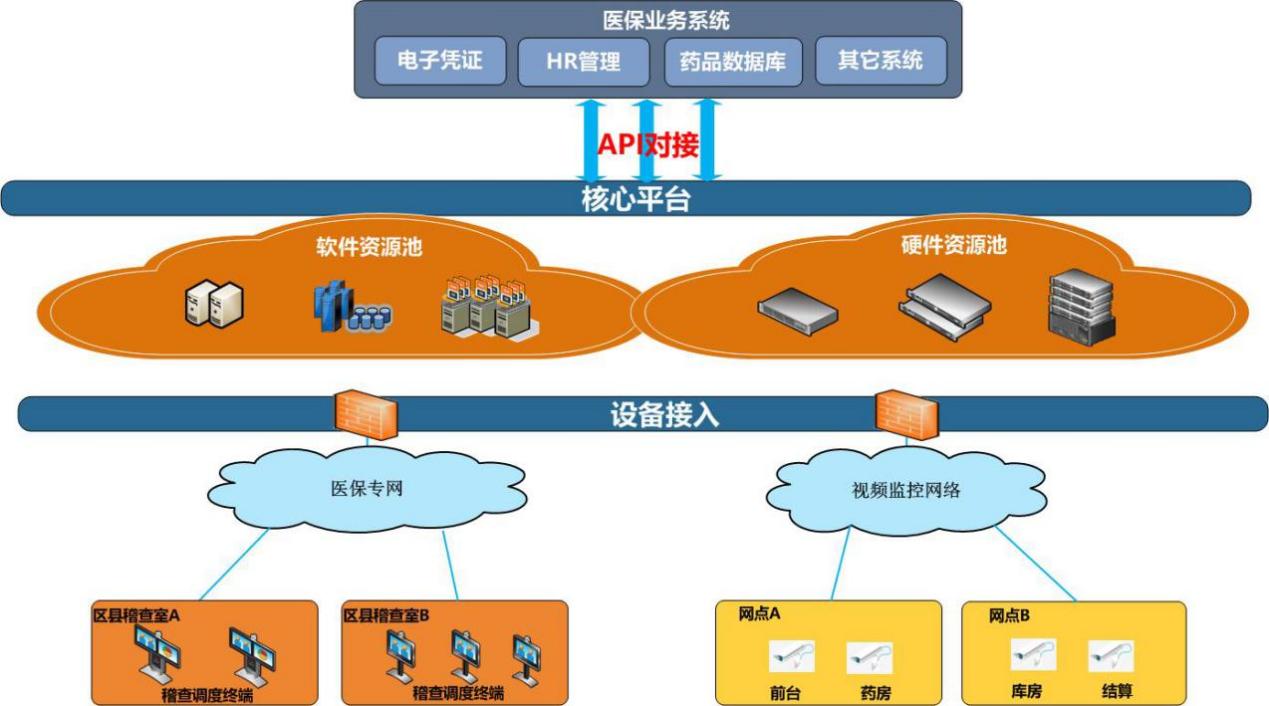 一、医保业务系统。医保局现有业务系统，如电子凭证系统、药品数据库、HR系统等相关业务系统，通过定制开发和本次建设稽查调度系统进行对接。二、核心平台。由通用X86基础的软件系统和专用DSP硬件设备混合构成，包含省/市级监管处理平台、监管调度服务器、监控融合网关、监控调度网关和监管存储系统。其中监管处理平台和监控调度网关采用区块化部署模式，在各设区市设置本地监管汇聚处理平台，日常各网点远程稽核监管由当地区县机构完成，省、市则根据需要进行随机监管抽查、调度、指挥。三、终端应用接入。由省、市医保稽核监管中心及下属区县机构稽查设备组成，所有设备均遵ITU H.323和IETF SIP视频交互标准，通过IP网络和核心平台进行交互。 四、本次建设稽查调度系统应支持与省医保局现有业务系统（如电子凭证系统、药品数据库、HR系统等相关业务系统）进行对接。2.3▲建设方案要求投标方提供满足医保局相关技术规范的建设方案，内容包含核心平台建设、终端应用接入建设、云服务平台操作系统建设、统一网管及运维管理平台建设。2.4▲核心平台建设要求在各设区市设置本地稽查汇聚处理平台，日常各网点远程稽查监管由当地区县机构完成，省、市则根据需要应支持进行随机监管抽查、调度、指挥。如遇突发公共事件，应支持通过平台，第一时间将现场影音数据传回省、市稽查中心的专家领导，并能将稽查中心专家领导的指挥调度决策、处理应对方法方式，经由影音方式同步传达给区县稽查人员，实现 “省-市-区县”三位一体的双向指挥调度。平台还应支持HTML标准通用API接口，可根据需要和医保业务系统进行对接、联动。2.4.1监控调度管理服务器建设要求省级稽核监管中心部署1台监控调度管理服务器，对全省监管调度平台进行业务集中管理、资源统一分配，实现监管调度平台的资源划拨、回收、共享与备份，最大化利用设备硬件资源性能，提升稽核监管业务稳定性与可靠性。2.4.2稽查调度处理平台技术建设要求基于分布式技术架构组建，省、市级区块化部署，各统筹区稽核业务就近接入各地市监管分中心，省级稽核监管中心根据需要进行随机监管抽查、调用、查看、调度、指挥，在必要时也可直接通过平台连线统筹区和地市监管分中心进行指挥、调度、交流。平台部署情况如下：2.4.3监控融合网关技术建设要求省级稽核监管中心部署1台监控融合网关，实现监控和监管的融合，在省-市或市-区或省-市-区视频稽核监管工作中，可按需调用全省视频监控实时视频监控数据，实现监控探头、单兵、无人机、布控球等视频监控资源的融合、调度。采用分级分权设计，地市分中心可自行组织召开管辖片区视频稽核调度，无需省级中心操作介入，省级中心可随时接入地市分中心抽查或旁观稽核调度过程；视频稽核监管业务管理、控制，支持一键式快捷操作，减少日常稽核监管工作操作复杂度和简化日常使用难度。2.4.4监管存储系统技术建设要求省级稽核监管中心部署1台监管存储系统，对接省、市级监管调度平台，实现全省视频稽核监管内容集中存储、统一监管。省级中心、各地市分中心录制稽核调度视频资料可按不同区域分开命名和存储，便于事后查找及归档。2.4.5监控调度网关技术建设要求省级稽核监管中心和地市级监管分中心，构建各地市视频监控平台与监管调度平台的连接桥梁，接受省中心监控融合网关的调度管理。网关部署情况如下：2.4.6监管中心网络建设要求部署2台接入防火墙、6台网络接入交换机，30个6类布线系统点位。2.5 终端应用接入建设要求由医疗机构网点的监控设备、省、市医保稽查监管中心及下属区县机构稽查设备组成，所有设备均遵循统一通讯的架构标准，通过IP网络和核心平台进行交互。整个系统的建设，从多方面进行统筹规划，遵循“统一规划、统一标准、分步实施、分级管理”的原则，做到边建设，边发挥效益。充分利用现有的通信系统，因地制宜，尽快建设一套国际一流、国内领先的“监管监控中心”。组网拓扑说明：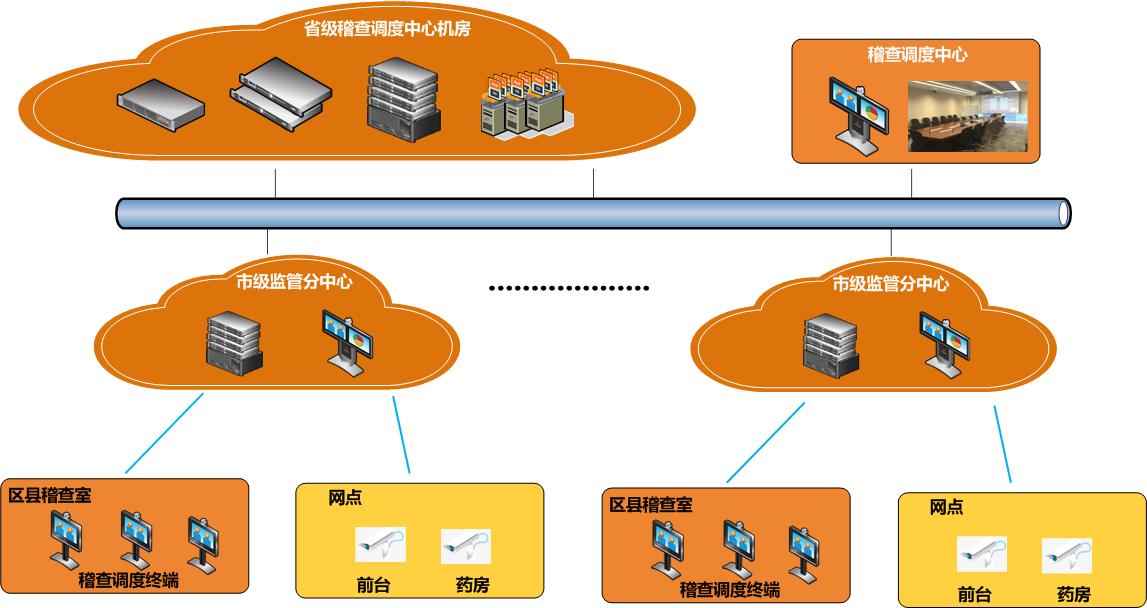 部署省、地市、统筹区分体式监管调度终端设备，共计23台，其中包括省稽核监管中心3台、地市监管分中心10台、统筹区监管室10台。高清摄像机13台、数字阵列麦克风33台。2.5.1▲功能应用场景要求本地网点远程稽查监管在此种场景下，区县稽查监管室可随时查看到当地网点视频监控图像，并针对可能出现违法医保资金使用操作进行监管，而省或市级稽查监管中心随机抽取区县稽查监管的图像，对下属单位稽查工作进行监管，并根据需要对下属单位进行双向音视频通话，指导日常工作，并及时扼制一些违规稽查行为。省市县三位一体稽查整治除了日常稽查监管工作外，还会有些定期大型稽查行动，在以往省局领导需要前往各地市现场进行参与。而今通过远程稽查调度系统，省局领导只需在省里稽查监管中心即可和远端现场连线，对本次稽查行动进行统筹、调度、指派。公共事件应急指挥调度随着社会发展的日益进步，加强应急管理，提高处置和应对突发公共事件的能力，是非常必要的。本次建设的远程稽查调度系统除了能承担起日常稽查调度工作外，在紧急时刻还能充当远程应急指挥调度平台，通过多方音视频实时互动交互，让位于省、市稽查监管中心专家领导，快速知晓现场情况，及时的把应对策略和处置方法传递给现场的工作人员，从而有效抑制公共事件影响。任何地点不同速率的混合稽查调度因为稽查工作的“随时随地”化，每个人所处地点、网络状态都不相同，所以接入平台的速率、分辨率也各不同。平台采用全编全解算法技术，可以将各种速率、分辨率如：高清视频、标清视频、纯音频指挥调度一并混合接入。多方、多分屏的稽查调度平台支持多分屏通讯稽查调度，可以在稽查调度通讯中进行任意选择和更改分屏显示模式。在多分屏模式下支持语音激励模式，使得在稽查讨论时候分屏画面更加灵活，讨论发言更加智能。当A单位发言时候，系统会自动识别到A单位发言，将其切换成大窗口，方便其余单位进行聆听；当A单位发言结束C单位开始发言，系统则会自动识别A单位发言结束，把C单位切换至大窗口。医保局内部协同办公由于平台所采用统一通信技术，其中涵盖了视频协作办公应用，所以日常也可使用该平台进行日常协同办公、政策宣导、党建学习、业务培训的应用。开放性API接口核心平台提供目前兼容性最佳HTTP模式的API接口，并可根据需求开发相应功能接口，满足未来医保局信息化建设的发展和需求。2.5.2▲安全性措施要求登录安全性措施核心平台采用的认证、加密、授权等安全技术，与网银、网上支付采用的技术一样，已广泛得到验证，平台软件采取的部分安全措施如下：•	丰富的控制功能保障稽查调度安全•	音视频通信可以加密，保障私密性•	管理系统使用 HTTPS 加密 稽查视频调度安全视频通信是实时可视通信，没有数据存储，相比其他通信工具（如电话、邮件等）具备安全优势：参会人之间相互可以看见，对安全隐患可以及时发现。平台的稽查调度可以设定密码，设定后只有输入密码才能加入。发起人可以管理本次稽查调度，可以看到所有参与人列表名单，并根据列表名单，实时地踢除无关参与人、静音部分现场、结束本次稽查调度，并还能锁定本地稽查调度。锁定后，将阻止新参与人加入，迅速营造一个私密的空间，进一步增强稽查调度安全。使用加密保障通信的私密性针对SIP呼叫，调度核心平台对音视频通信使用TLS加密信令、使用SRTP（安全实时传输协议）加密媒体流。SIP、TLS协议使得客户-服务器应用在网络中通信时能防止窃听和篡改。TLS的工作方式与HTTPS一样，总体安全模式基于数字证书认证流程，这种模式在安全网络邮件或网络银行访问中广泛使用。通过TLS进行SIP信令通信很有价值，它防止任何未经授权的第三方访问任何敏感信息，并提供了交换SRTP媒体加密密钥的安全方法，从而保障发送的所有数据（语音、视频、双流共享）的私密性。SRTP（与SRTCP一起）缺省采用AES 128位密码器对媒体流进行加密和解密。H.323的安全机制类似，采用H.235标准。H.235可以应用于任何以H.245作为控制协议的终端点对点稽查调度和多点稽查调度。H.235主要提供了身份认证、数据加密和完整性功能。H.235能在通用模式下协商所需的服务和功能，并选择加密技术和其它功能。针对H.323呼叫，调度核心平台依照H.235标准交换加密密钥，缺省采用AES 128位加密算法对媒体流进行加密。平台管理系统安全平台管理系统间的通信采用广泛使用的安全通信协议HTTPS。HTTPS同样采用 SSL/TLS 机制，保障了在云服务平台上管理设备、用户以及各种产品和服务的安全性。最终用户安全为了保护用户数据，调度核心平台针对用户密码，采用双重MD5算法和XTEA算法在存储在服务器之前进行加密，保障没有人或计算机能直接读取用户密码。唯一找回用户密码的方法是依照我们的密码恢复流程。软终端同样可以使用SIP/TLS 与调度核心平台进行用户验证。2.6▲云服务平台操作系统建设要求兼容核心业务区云集成、公共服务区云集成包的云资源池操作系统，满足X86和信创架构服务器部署医保业务软件的需要，可根据业务系统需求变更系统版本，共计300套。2.7▲统一运维平台建设要求本期统一运维平台建设部署1套在核心业务区，需对接智能分析管理系统、统一网管平台，对IT资产、机房基础设施等硬件的定期监测，保障信息化系统的安全稳定运行，具体维护内容包括计算存储设备维护、网络设备维护、安全设备维护以及应用系统维护。统一运维平台功能实现上划分四大平台统一运维门户、统一流程平台、运维及监控功能、统一采集平台，其中统一流程平台与统一采集平台为基础平台，支撑统一运维管理平台的各类运维和监控的功能，运维及监控功能包含机房监控、IT资源管理、业务管理、智能化运维。能够对容量进行管理，从存储、CPU、内存等维度进行容量预测，能根据当前的使用情况以及历史使用趋势精确预测到天，提示进行虚拟化资源的扩容。2.8▲统一网管平台、智能分析管理系统建设要求本期统一网管平台、智能分析管理系统各部署1套在核心业务区，对接统一运维平台，管理主流网络设备，管理设备状态、基本信息、接口信息、性能数据和告警信息，呈现物理网络拓扑，检测业务持续中断、业务时通时断、部分主机端口不通等问题，同时支持网络性能诊断大数据分析。2.9▲集成实施要求投标方根据本项目要求完成系统集成，系统整体调试工作，保证项目各部分顺利实施，并确保整个系统的部署和稳定运行；系统集成工作包括交货、安装调试、测试、初验及试运行、终验开通等；实现系统之间的联调集成。2.10▲安装调试与部署要求本项目安装调测及开通全部由投标方负责，招标方予以协助配合；投标方负责对施工地点进行现场勘察，提供工程施工和相关安装资料，并负责指导招标方人员掌握和使用这些技术资料；投标方调试前应提出完整的调试计划并经招标方和监理确认，包括调试的内容、项目、指标、方法和进度，并提供相应的仪器和工具，调试应进行详细记录；在安装工作开始前，投标方应提供相关的安装技术资料、规范；投标方应提供系统安装调试与部署时所需的工程资料，投标方有责任在保证安全和质量的前提下提供技术服务，包括：技术咨询、技术资料、技术说明书、使用说明书、维护说明书等；在系统调测期间，招标方派出技术人员参加，投标方需对其进行指导；投标方应提供实用齐全的全套随机技术资料，包括：运行维护手册、说明书。系统开通后，如发生软件升级、扩展等有关情况，投标方应向招标方提供必要的技术资料。2.11★验收标准和方法要求到货验收：在合同设备到达招标方指定的地点后，投标方在监理、总集成、招标单位的共同监督下拆箱，对全部货物、零件、配件的型号、规格、数量、外型、外观、包装进行核对及检查，完成到货签收并签署《设备到货签收报告》；设备加电：设备上架加电后，投标方按标书技术部分要求对其产品的性能和配置进行测试检查，保证所有硬件设备在标书中所规定的地点和环境下,实现正常运行,并达到标书要求的性能和产品技术规格中的性能，形成《设备到货验收报告》。初步验收：在完成系统的所有软硬件设备安装调试后，投标方将对系统的整体性能和功能进行自检，自检结果将按照招标文件要求及合同中要求的进行；自检合格后，系统转入为期3个月的试运行，完成试运行且满足招标要求性能指标后，形成《设备测试及试运行报告》。最终验收：在满足以上条件下，根据省数办验收标准和招标方具体要求对设备技术指标和系统总体性能进行验收，形成项目终验报告。2.12▲项目管理要求2.12.1整体管理要求投标方需提供整体管理方案，确保项目实施的工期与质量，包含但不限于以下内容：现场培训：在开始现场配置前，为招标方现场技术人员进行现场培训，使招标方人员能够更好的参与项目实施、维护工作。现场配置、联调：根据总体进度计划，按照预先设计的参数表完成各子系统配置及开发，进行系统的联调、测试。实施服务：为保证项目的顺利实施，在实施过程中应向招标方技术人员提供及时的技术支持，投标方应提供24小时的技术咨询服务。2.12.2组织管理要求投标方需提供组织管理方案，包含但不限于以下内容：投标方必须遵守招标方信息化建设管理规定和各项管理实施细则。投标方必须接受招标方与其共同对方案进行进一步优化的要求。投标方应提供完整的项目管理、系统设计与开发、培训、项目实施、项目测试与验收、技术支持方案。投标方应提供针对本项目的人员配置管理计划，包括组织结构、项目负责人(项目经理)、组成人员的资历信息、类似项目的经验及分工职责，提供详细进度安排、工作日程和人员配备方案，并且需要获得招标方认可。投标方在项目实施过程中必须配备足够的项目人员并保证人员稳定。投标方应每周召开例会，向招标方及监理方通报实施进度。2.12.3进度管理要求投标方需提供进度管理方案，包含但不限于以下内容：投标方应提交项目工作的方式、方法、过程步骤、按阶段分解的详细计划、对应计划应提交的工作成果、需要招标方协调与配合的事项，并经招标方审核、批准。招标方监督和管理本项目的测试、安装、调试、故障诊断、系统开发和验收等各项工作，投标方必须接受并服从招标方的监督、管理要求，无条件提供中间过程工作成果。投标方在项目实施过程中必须分别按周、月提交进度报告，对项目问题及进度延迟原因进行说明，制定合理的解决措施并有效执行。投标方在项目实施过程中应加强问题管理，特别对招标方提出的问题应在约定的时间内及时解决，并提交书面报告，否则由此导致的进度延迟责任由投标方承担。投标方应提供切实可行的实施进度计划，至少需要包括进度计划、里程碑、交付成果、人员安排和应急计划(方案)等。2.12.4风险管理要求投标方需提供风险管理方案，包含但不限于以下内容：通过风险识别、风险分析（评估）度量出项目整体进程中的风险因素，并以此为基础制定、选择、管理各种风险处理方案和措施，对风险实行有效的监控，妥善处理风险事件造成的不良后果，以最小的成本代价保证项目总体目标实现的管理工作，使造价、工期、质量、安全等控制目标得到控制。2.12.5质量管理要求投标方需提供质量管理方案，包含但不限于以下内容：投标方应针对本项目提供质量管理计划，明确质量控制点、控制内容、质量要求、检查记录要求，并经招标方审核、批准。投标方在项目实施过程中应开展质量保证活动，所提交的进度报告应包括质量报告内容，对质量问题制定改进措施并有效执行。投标方必须接受招标方的质量监督检查，提供真实有效的相关质量活动记录、证据，无条件接受招招标方提出的质量问题整改要求，承担质量责任及因质量问题导致的进度延迟责任。2.13▲质保运维服务要求在保修期内，发现由于材料、设计或工艺不良造成的故障，投标方应研究其故障原因，并迅速修复或免费进行更换，直至满足招标方原定的要求为止。2.13.1运行维护要求项目建成后，招标方负责平台管理工作，包括：负责对稽核调度管理、通知和组织协调；负责对投标方进行绩效考核，包括服务时间、服务质量、服务态度、响应时效等内容。投标方需接受招标方的管理、调度、考核，负责设备管护、日常维护、稽核调度保障、网络监控、平台操作调度等工作，保障核心平台和承载网络7×24小时稳定可靠运行和持续服务。2.13.2运维服务要求监控调度中心建成后，面向全省稽核调度业务监管工作，提供高质量视频交互能力和高可用的监管调度能力。投标方需为本项目成立专门的运行维护机构，负责设备管护、日常维护、会议控制、操作调度等方面工作，保障视频会议系统的7×24小时稳定可靠运行和持续服务。运维管理制度建设要求结合现有的系统运维管理经验，统一制定运维管理制度和规范。通过定期和不定期的检查，促进各项制度规范在分中心的贯彻落实，从而建立起统一、规范的运行维护管理工作方式。同时，确保各项制度的及时更新。日常巡检、监测管理、服务流程、故障处理、应急管理、客服服务等以及人员管理等类别。各类制度具体内容因需要而定，符合福建医保局稽核监管业务的开展。运维服务内容和要求驻场技术支持：在服务期间内，投标方负责监管处理核心平台及网管系统运行维护，并负责控制、操作调度等工作。运维服务包括软硬件设备保修服务，网络设备告警发现、分析，远程稽核调度前的设备联调，逐级检查系统状况，稽核调度过程中的控制和操作调度等工作，以最快时间解决系统突发故障，保障本项目的可用性和可持续运行要求。系统定期巡检：每季度一次现场巡检，定期巡检服务的计划为：系统质量保证期内，提供系统巡检服务。通过定期巡检，主动检查、发现、修复各种原因引起的系统设备故障、软件故障、应用程序故障。巡检内容包括系统设置情况，设备连接情况，线缆接头连接情况，检查设备积尘情况并进行除尘，现场解答系统使用过程中的疑问，以及排除潜在问题，保证系统持续的正常运行。为定期巡检设计了专用的巡检报告，以便能够及时准确地记录系统的整体运行情况和相关使用单位的需求。技术故障和突发事件应急策略：投标方需建立知识库，其中包括多种技术故障和突发事件的应急策略。当获悉出现突发事件或系统故障时，运维技术人员可以立即从知识库中获取相应的应急策略，并综合相关使用单位方的具体情况，给出一个最佳的解决方案，然后在第一时间以电话、邮件支持或现场服务的方式帮助相关使用单位解决问题，尽最大努力减小技术故障和突发事件对相关使用单位日常应用的影响。根据系统可能出现的几种典型突发事件或技术故障情况，同时针对不同情况提出了相应的预防措施和应急策略。具体内容如下表所示：系统的优化和扩容如果系统中的设备、软件或相关功能需要扩充，相关单位的技术人员取得联系，详细了解扩充需求的具体情况，并与相关单位技术人员共同分析扩充的必要性和可行性，然后在最短的时间内对相关单位的扩充需求给出合理和优化的方案或建议。运行质量报告在系统进入正式运行阶段后，运维管理人员将监控系统的运行状态，记录并汇总在系统运行过程中出现的技术故障、设备故障等问题及解决办法，以系统阶段运行质量报告的形式提交给用户，以便相关使用单位技术人员能够详尽地掌握系统的阶段性运行情况。软件升级软件升级和增强版本可能包括新的功能和特征、对已发现问题的修正及对新硬件平台的支持。运维管理人员需要时刻跟踪软件产品的最新信息，当软件产品发布升级软件或增强版本时，运维管理人员将立即对软件的新版本进行必要的测试，判断该升级软件对用户系统的实际意义，并与相关单位技术人员一起分析软件升级的必要性。如果需要进行软件升级，运维管理人员会编写出详细的软件升级方案，与相应的升级软件一起下发到用户，同时以电话支持或者现场服务的方式协助相关单位技术人员完成升级工作。2.14▲培训服务要求投标方提供的培训应包括系统技术培训和产品操作使用培训等，确保在系统正式上线前完成相应培训工作。投标方应对招标方系统管理人员进行全面的平台使用与系统管理、故障处理、日常维护等培训工作。当系统出现一般性问题时，招标方技术人员应能诊断和处理。投标方应对招标方及有关部门的操作人员进行操作使用培训，使操作人员能够正常操作和使用系统提供的各项功能。培训教材应主要使用简体中文，辅以英文；为进行有效的技术交流，所有培训教员必须具备熟练的中文会话和书写能力。投标方应提供培训用的系统使用文档、操作手册、演示胶片等培训材料。投标方对系统管理人员的培训内容应包括系统的设计、部署、管理、维护等内容。2.15★项目工期要求2.15.1第一阶段工作验收要求投标人承诺在中标公示后7个日历日内完成云平台操作系统到货，在合同签订后40个日历日内完成全部设备到货，并完成项目软硬件集成工作，每延迟1天扣除合同总金额的0.05%（因招标人原因或不可抗力因素造成推延的原因除外）。2.15.2第二阶段工作验收要求投标人承诺系统试运行至少三个月，在2022年11月底前通过省数办验收，每延迟1天扣除合同款0.05%（因招标人原因或不可抗力因素造成推延的原因除外）。2.16★项目质保期本项目免费质保期自福建省数办终验之日起至次年12月31日止。3.★其他要求1、投标方承诺在中标公告发布之日起7个日历日内，（1）在福州市设有办公场所作为福建省医疗保障信息平台安全建设和运维支撑中心，办公场地面积要求满足本地服务人员办公需要，办公场地要求满足20分钟以内能到达福建省医疗保障局，办公场所及办公所需一切费用由投标人承担；（2）按照其投标文件提供的项目人员名单进场，人员需采用真实身份核实的方式进行签到管理；（3）投标方所投分体式监管调度终端（省中心）产品满足国家局全国统一管理控制需求，可上传终端型号、注册状态、MAC地址、软件版本等关键信息至国家医保局视频会商平台。未满足以上条件的视为投标人不具备履约能力，招标人有权选择与排位在中标供应商之后第一位的中标候选供应商签订采购合同。2、投标人承诺本次建设的稽查调度系统支持国密算法，支持与省医保局现有业务系统进行对接；投标人承诺提供的核心平台设备具有兼容性最佳HTTP模式的API接口，并可根据需求开发相应功能接口，满足未来医保局信息化建设的发展和需求。3、投标人承诺在质保期间提供至少12名运维服务人员（包含9名常驻地市运维服务人员），运维团队负责人为建设期项目管理团队成员，省级运维团队办公场所需在省医保局周边固定场所（要求20分钟内到达省医保局），如有重要视频会议保障时，需在20分钟内到场保障，质保期间所发生费用由投标人承担。4.设备技术规格要求▲为保证行政区划调整后全省九地市和平潭综合实验区监控中心建设，投标人按照设备技术规格要求额外各提供1台监管调度处理平台（市级）和监控调度网关。三、商务条件（以“★”标示的内容为不允许负偏离的实质性要求）包：1
1、交付地点：福建省福州市鼓楼区北大路133号物价大厦11楼
2、交付时间：按招标文件要求交货
3、交付条件：货到验收合格交付使用
4、是否收取履约保证金： 是。履约保证金百分比：5%。说明：中标人在签订政府采购合同前三日内应向采购人缴纳合同总金额5%的履约保证金，该履约保证金于项目验收合格后自动转为质量保证金，质量保证金将在质保期结束后且中标人无违约的前提下无息退还。如果是以保函形式缴纳履约保证金的，中标人必须开具见索即付(无条件支付)银行保函，且保函有效期(即到期时间)必须为质保期结束后再延长6个月。
5、是否邀请投标人参与验收：否
6、验收方式数据表格7、支付方式数据表格四、其他事项1、除招标文件另有规定外，若出现有关法律、法规和规章有强制性规定但招标文件未列明的情形，则投标人应按照有关法律、法规和规章强制性规定执行。2、其他：第六章   政府采购合同（参考文本）编制说明1、签订合同应遵守政府采购法、民法典。2、签订合同时，采购人与中标人应结合招标文件第五章规定填列相应内容。招标文件第五章已有规定的，双方均不得变更或调整；招标文件第五章未作规定的，双方可通过友好协商进行约定。3、国家有关部门对若干合同有规范文本的，可使用相应合同文本。甲方：（采购人全称）乙方：（中标人全称）根据招标编号为            的（填写“项目名称”）项目（以下简称：“本项目”）的招标结果，乙方为中标人。现经甲乙双方友好协商，就以下事项达成一致并签订本合同：1、下列合同文件是构成本合同不可分割的部分：1.1合同条款；1.2招标文件、乙方的投标文件；1.3其他文件或材料：□无。□（若有联合协议或分包意向协议）。2、合同标的（按照实际情况编制填写，可以是表格或文字描述）。3、合同总金额3.1合同总金额为人民币大写：              元（￥              ）。4、合同标的交付时间、地点和条件4.1交付时间：                     ；4.2交付地点：                     ；4.3交付条件：                     。5、合同标的应符合招标文件、乙方投标文件的规定或约定，具体如下：（按照实际情况编制填写，可以是表格或文字描述）。6、验收6.1验收应按照招标文件、乙方投标文件的规定或约定进行，具体如下：（按照实际情况编制填写，可以是表格或文字描述）。6.2本项目是否邀请其他投标人参与验收：□不邀请。□邀请，具体如下：（按照招标文件规定填写）。7、合同款项的支付应按照招标文件的规定进行，具体如下：（按照实际情况编制填写，可以是表格或文字描述，包括一次性支付或分期支付等）。8、履约保证金□无。□有，具体如下：（按照招标文件规定填写）。9、合同有效期（按照实际情况编制填写，可以是表格或文字描述）。10、违约责任（按照实际情况编制填写，可以是表格或文字描述）。11、知识产权11.1乙方提供的采购标的应符合国家知识产权法律、法规的规定且非假冒伪劣品；乙方还应保证甲方不受到第三方关于侵犯知识产权及专利权、商标权或工业设计权等知识产权方面的指控，若任何第三方提出此方面指控均与甲方无关，乙方应与第三方交涉，并承担可能发生的一切法律责任、费用和后果；若甲方因此而遭致损失，则乙方应赔偿该损失。11.2若乙方提供的采购标的不符合国家知识产权法律、法规的规定或被有关主管机关认定为假冒伪劣品，则乙方中标资格将被取消；甲方还将按照有关法律、法规和规章的规定进行处理，具体如下：（按照实际情况编制填写）。12、解决争议的方法12.1甲、乙双方协商解决。12.2若协商解决不成，则通过下列途径之一解决：□提交仲裁委员会仲裁，具体如下：（按照实际情况编制填写）。□向人民法院提起诉讼，具体如下：（按照实际情况编制填写）。13、不可抗力13.1因不可抗力造成违约的，遭受不可抗力一方应及时向对方通报不能履行或不能完全履行的理由，并在随后取得有关主管机关证明后的15日内向另一方提供不可抗力发生及持续期间的充分证据。基于以上行为，允许遭受不可抗力一方延期履行、部分履行或不履行合同，并根据情况可部分或全部免于承担违约责任。13.2本合同中的不可抗力指不能预见、不能避免、不能克服的客观情况，包括但不限于：自然灾害如地震、台风、洪水、火灾及政府行为、法律规定或其适用的变化或其他任何无法预见、避免或控制的事件。14、合同条款（按照实际情况编制填写。招标文件第五章已有规定的，双方均不得变更或调整；招标文件第五章未作规定的，双方可通过友好协商进行约定）。15、其他约定15.1合同文件与本合同具有同等法律效力。15.2本合同未尽事宜，双方可另行补充。15.3合同生效：自签订之日起生效；通过福建省政府采购网上公开信息系统采用电子形式签订合同的，签订之日以系统记载的双方使用各自CA证书在合同上加盖单位公章或合同章的日期中的最晚时间为准。15.4本合同一式（填写具体份数）份，经双方授权代表签字并盖章后生效。甲方、乙方各执（填写具体份数）份，送（填写需要备案的监管部门的全称）备案（填写具体份数）份，具有同等效力。15.5其他：□无。□（按照实际情况编制填写需要增加的内容）。（以下无正文）甲方：                                  乙方：住所：                                  住所：单位负责人：                            单位负责人：委托代理人：                            委托代理人：联系方法：                              联系方法：开户银行：                              开户银行：账号：                                  账号：签订地点：                签订日期：    年   月   日第七章   投标文件格式编制说明1、除招标文件另有规定外，本章中：1.1涉及投标人的“全称”：（1）不接受联合体投标的，指投标人的全称。（2）接受联合体投标且投标人为联合体的，指牵头方的全称并加注（联合体牵头方），即应表述为：“牵头方的全称（联合体牵头方）”。1.2涉及投标人“加盖单位公章”：（1）不接受联合体投标的，指加盖投标人的单位公章。（2）接受联合体投标且投标人为联合体的，指加盖联合体牵头方的单位公章。1.3涉及“投标人代表签字”：（1）不接受联合体投标的，指由投标人的单位负责人或其授权的委托代理人签字，由委托代理人签字的，应提供“单位负责人授权书”。（2）接受联合体投标且投标人为联合体的，指由联合体牵头方的单位负责人或其授权的委托代理人签字，由委托代理人签字的，应提供“单位负责人授权书”。1.4“其他组织”指合伙企业、非企业专业服务机构、个体工商户、农村承包经营户等。1.5“自然人”指具有完全民事行为能力、能够承担民事责任和义务的中国公民。2、除招标文件另有规定外，本章中“投标人的资格及资信证明文件”：2.1投标人应按照招标文件第四章第1.3条第（2）款规定及本章规定进行编制，如有必要，可增加附页，附页作为资格及资信文件的组成部分。2.2接受联合体投标且投标人为联合体的，联合体中的各方均应按照本章第2.1条规定提交相应的全部资料。3、投标人对投标文件的索引应编制页码。4、除招标文件另有规定外，本章中：4.1除《检察机关行贿犯罪档案查询结果告知函》外，招标文件要求原件的，投标人在纸质投标文件正本中应提供原件；招标文件要求复印件的，投标人在纸质投标文件中提供原件、复印件（含扫描件）皆可；招标文件对原件、复印件未作要求的，投标人在纸质投标文件中提供原件、复印件（含扫描件）皆可。4.2除《检察机关行贿犯罪档案查询结果告知函》外，若投标人提供注明“复印件无效”的证明材料或资料，其纸质投标文件正本中应提供原件。4.3《检察机关行贿犯罪档案查询结果告知函》：投标人在纸质投标文件正本中提供原件、复印件（含扫描件）、符合本章规定的打印件（或截图）皆可。封面格式福建省政府采购投标文件（资格及资信证明部分）（填写正本或副本）项目名称：（由投标人填写）备案编号：（由投标人填写）招标编号：（由投标人填写）所投合同包：（由投标人填写）投标人：（填写“全称”）（由投标人填写）年（由投标人填写）月
索引一、投标函二、投标人的资格及资信证明文件三、投标保证金★注意资格及资信证明部分中不得出现报价部分的全部或部分的投标报价信息（或组成资料），否则资格审查不合格。
一、投标函致：                     兹收到贵单位关于（填写“项目名称”）项目（招标编号：     ）的投标邀请，本投标人代表（填写“全名”）已获得我方正式授权并代表投标人（填写“全称”）参加投标，并提交招标文件规定份数的投标文件正本和副本。我方提交的全部投标文件均由下述部分组成：（1）资格及资信证明部分①投标函②投标人的资格及资信证明文件③投标保证金（2）报价部分①开标一览表②投标分项报价表③招标文件规定的价格扣除证明材料（若有）④招标文件规定的加分证明材料（若有）（3）技术商务部分①标的说明一览表②技术和服务要求响应表③商务条件响应表④投标人提交的其他资料（若有）根据本函，本投标人代表宣布我方保证遵守招标文件的全部规定，同时：1、确认：1.1所投合同包的投标报价详见“开标一览表”及“投标分项报价表”。1.2我方已详细审查全部招标文件[包括但不限于：有关附件（若有）、澄清或修改（若有）等]，并自行承担因对全部招标文件理解不正确或误解而产生的相应后果和责任。2、承诺及声明：2.1我方具备招标文件第一章载明的“投标人的资格要求”且符合招标文件第三章载明的“二、投标人”之规定，否则投标无效。2.2我方提交的投标文件各组成部分的全部内容及资料是不可割离且真实、有效、准确、完整和不具有任何误导性的，否则产生不利后果由我方承担责任。2.3我方提供的标的价格不高于同期市场价格，否则产生不利后果由我方承担责任。2.4投标保证金：若出现招标文件第三章规定的不予退还情形，同意贵单位不予退还。2.5投标有效期：按照招标文件第三章规定执行，并在招标文件第二章载明的期限内保持有效。2.6若中标，将按照招标文件、我方投标文件及政府采购合同履行责任和义务。2.7若贵单位要求，我方同意提供与本项目投标有关的一切资料、数据或文件，并完全理解贵单位不一定要接受最低的投标报价或收到的任何投标。2.8除招标文件另有规定外，对于贵单位按照下述联络方式发出的任何信息或通知，均视为我方已收悉前述信息或通知的全部内容：通信地址：                                        邮编：                 联系方法：（包括但不限于：联系人、联系电话、手机、传真、电子邮箱等）投标人：（全称并加盖单位公章）投标人代表签字：                   日期：    年   月   日
二、投标人的资格及资信证明文件二-1单位负责人授权书（若有）致：                     我方的单位负责人（填写“单位负责人全名”）授权（填写“投标人代表全名”）为投标人代表，代表我方参加（填写“项目名称”）项目（招标编号：         ）的投标，全权代表我方处理投标过程的一切事宜，包括但不限于：投标、参加开标、谈判、澄清、签约等。投标人代表在投标过程中所签署的一切文件和处理与之有关的一切事务，我方均予以认可并对此承担责任。投标人代表无转委权。特此授权。（以下无正文）单位负责人：             身份证号：                        手机：              投标人代表：             身份证号：                        手机：              授权方投标人：（全称并加盖单位公章）单位负责人签字或盖章：                   接受授权方投标人代表签字：                   签署日期：    年   月   日附：单位负责人、投标人代表的身份证正反面复印件★注意：1、企业（银行、保险、石油石化、电力、电信等行业除外）、事业单位和社会团体法人的“单位负责人”指法定代表人，即与实际提交的“营业执照等证明文件”载明的一致。2、银行、保险、石油石化、电力、电信等行业：以法人身份参加投标的，“单位负责人”指法定代表人，即与实际提交的“营业执照等证明文件”载明的一致；以非法人身份参加投标的，“单位负责人”指代表单位行使职权的主要负责人，即与实际提交的“营业执照等证明文件”载明的一致。3、投标人（自然人除外）：若投标人代表为单位负责人授权的委托代理人，应提供本授权书；若投标人代表为单位负责人，应在此项下提交其身份证正反面复印件，可不提供本授权书。
4、投标人为自然人的，可不填写本授权书。
5、纸质投标文件正本中的本授权书（若有）应为原件。
二-2营业执照等证明文件致：                     （ ）投标人为法人（包括企业、事业单位和社会团体）的现附上由（填写“签发机关全称”）签发的我方统一社会信用代码（请填写法人的具体证照名称）复印件，该证明材料真实有效，否则我方负全部责任。（ ）投标人为非法人（包括其他组织、自然人）的□现附上由（填写“签发机关全称”）签发的我方（请填写非自然人的非法人的具体证照名称）复印件，该证明材料真实有效，否则我方负全部责任。□现附上由（填写“签发机关全称”）签发的我方（请填写自然人的身份证件名称）复印件，该证明材料真实有效，否则我方负全部责任。★注意：1、请投标人按照实际情况编制填写，在相应的（）中打“√”并选择相应的“□”（若有）后，再按照本格式的要求提供相应证明材料的复印件。2、投标人为企业的，提供有效的营业执照复印件；投标人为事业单位的，提供有效的事业单位法人证书复印件；投标人为社会团体的，提供有效的社会团体法人登记证书复印件；投标人为合伙企业、个体工商户的，提供有效的营业执照复印件；投标人为非企业专业服务机构的，提供有效的执业许可证等证明材料复印件；投标人为自然人的，提供有效的自然人身份证件复印件；其他投标人应按照有关法律、法规和规章规定，提供有效的相应具体证照复印件。3、投标人提供的相应证明材料复印件均应符合：内容完整、清晰、整洁，并由投标人加盖其单位公章。投标人：（全称并加盖单位公章）投标人代表签字：                   日期：    年   月   日
二-3财务状况报告（财务报告、或资信证明、或投标担保函）致：                     （ ）投标人提供财务报告的□企业适用：现附上我方（填写“具体的年度、或半年度、或季度”）财务报告复印件，包括资产负债表、利润表、现金流量表、所有者权益变动表（若有）及其附注（若有），上述证明材料真实有效，否则我方负全部责任。□事业单位适用：现附上我方（填写“具体的年度、或半年度、或季度”）财务报告复印件，包括资产负债表、收入支出表（或收入费用表）、财政补助收入支出表（若有），上述证明材料真实有效，否则我方负全部责任。□社会团体适用：现附上我方（填写“具体的年度、或半年度、或季度”）财务报告复印件，包括资产负债表、业务活动表、现金流量表，上述证明材料真实有效，否则我方负全部责任。（ ）投标人提供资信证明的□非自然人适用（包括企业、事业单位、社会团体和其他组织）：现附上我方银行：（填写“开户银行全称”）出具的资信证明复印件，上述证明材料真实有效，否则我方负全部责任。□自然人适用：现附上我方银行：（填写自然人的“个人账户的开户银行全称”）出具的资信证明复印件，上述证明材料真实有效，否则我方负全部责任。（ ）投标人提供投标担保函的现附上由财政部门认可的政府采购专业担保机构：（填写“担保机构全称”）出具的投标担保函复印件，上述证明材料真实有效，否则我方负全部责任。★注意：1、请投标人按照实际情况编制填写，在相应的（）中打“√”并选择相应的“□”（若有）后，再按照本格式的要求提供相应证明材料的复印件。2、投标人提供的财务报告复印件（成立年限按照投标截止时间推算）应符合下列规定：2.1成立年限满1年及以上的投标人，提供经审计的上一年度的年度财务报告。2.2成立年限满半年但不足1年的投标人，提供该半年度中任一季度的季度财务报告或该半年度的半年度财务报告。※无法按照本格式第2.1、2.2条规定提供财务报告复印件的投标人（包括但不限于：成立年限满1年及以上的投标人、成立年限满半年但不足1年的投标人、成立年限不足半年的投标人），应按照本格式的要求选择提供资信证明复印件或投标担保函复印件。3、“财政部门认可的政府采购专业担保机构”应符合《财政部关于开展政府采购信用担保试点工作方案》（财库[2011]124号）的规定。4、投标人提供的相应证明材料复印件均应符合：内容完整、清晰、整洁，并由投标人加盖其单位公章。投标人：（全称并加盖单位公章）投标人代表签字：                   日期：    年   月   日
二-4依法缴纳税收证明材料致：                     1、依法缴纳税收的投标人（ ）法人（包括企业、事业单位和社会团体）的现附上自    年   月   日至    年   月   日期间我方缴纳的（按照投标人实际缴纳的税种名称填写，如：增值税、所得税等）税收凭据复印件，上述证明材料真实有效，否则我方负全部责任。（ ）非法人（包括其他组织、自然人）的现附上自    年   月   日至    年   月   日期间我方缴纳的（按照投标人实际缴纳的税种名称填写）税收凭据复印件，上述证明材料真实有效，否则我方负全部责任。2、依法免税的投标人（ ）现附上我方依法免税证明材料复印件，上述证明材料真实有效，否则我方负全部责任。★注意：1、请投标人按照实际情况编制填写，在相应的（）中打“√”，并按照本格式的要求提供相应证明材料的复印件。2、投标人提供的税收凭据复印件应符合下列规定：2.1投标截止时间前（不含投标截止时间的当月）已依法缴纳税收的投标人，提供投标截止时间前六个月（不含投标截止时间的当月）中任一月份的税收凭据复印件。2.2投标截止时间的当月成立且已依法缴纳税收的投标人，提供投标截止时间当月的税收凭据复印件。2.3投标截止时间的当月成立但因税务机关原因导致其尚未依法缴纳税收的投标人，提供依法缴纳税收承诺书原件（格式自拟），该承诺书视同税收凭据。3、“依法缴纳税收证明材料”有欠缴记录的，视为未依法缴纳税收。4、投标人提供的相应证明材料复印件均应符合：内容完整、清晰、整洁，并由投标人加盖其单位公章。投标人：（全称并加盖单位公章）投标人代表签字：                   日期：    年   月   日
二-5依法缴纳社会保障资金证明材料致：                     1、依法缴纳社会保障资金的投标人（ ）法人（包括企业、事业单位和社会团体）的现附上自    年   月   日至    年   月   日我方缴纳的社会保险凭据（限：税务机关/社会保障资金管理机关的专用收据或社会保险缴纳清单，或社会保险的银行缴款收讫凭证）复印件，上述证明材料真实有效，否则我方负全部责任。（ ）非法人（包括其他组织、自然人）的自    年   月   日至    年   月   日我方缴纳的社会保险凭据（限：税务机关/社会保障资金管理机关的专用收据或社会保险缴纳清单，或社会保险的银行缴款收讫凭证）复印件，上述证明材料真实有效，否则我方负全部责任。2、依法不需要缴纳社会保障资金的投标人（ ）现附上我方依法不需要缴纳社会保障资金证明材料复印件，上述证明材料真实有效，否则我方负全部责任。★注意：1、请投标人按照实际情况编制填写，在相应的（）中打“√”，并按照本格式的要求提供相应证明材料的复印件。2、投标人提供的社会保险凭据复印件应符合下列规定：2.1投标截止时间前（不含投标截止时间的当月）已依法缴纳社会保障资金的投标人，提供投标截止时间前六个月（不含投标截止时间的当月）中任一月份的社会保险凭据复印件。2.2投标截止时间的当月成立且已依法缴纳社会保障资金的投标人，提供投标截止时间当月的社会保险凭据复印件。2.3投标截止时间的当月成立但因税务机关/社会保障资金管理机关原因导致其尚未依法缴纳社会保障资金的投标人，提供依法缴纳社会保障资金承诺书原件（格式自拟），该承诺书视同社会保险凭据。3、“依法缴纳社会保障资金证明材料”有欠缴记录的，视为未依法缴纳社会保障资金。4、投标人提供的相应证明材料复印件均应符合：内容完整、清晰、整洁，并由投标人加盖其单位公章。投标人：（全称并加盖单位公章）投标人代表签字：                   日期：    年   月   日
二-6具备履行合同所必需设备和专业技术能力的声明函（若有）致：                     我方具备履行合同所必需的设备和专业技术能力，否则产生不利后果由我方承担责任。特此声明。★注意：1、招标文件未要求投标人提供“具备履行合同所必需的设备和专业技术能力专项证明材料”的，投标人应提供本声明函。2、招标文件要求投标人提供“具备履行合同所必需的设备和专业技术能力专项证明材料”的，投标人可不提供本声明函。3、纸质投标文件正本中的本声明函（若有）应为原件。4、请投标人根据实际情况如实声明，否则视为提供虚假材料。投标人：（全称并加盖单位公章）投标人代表签字：                   日期：    年   月   日
二-7参加采购活动前三年内在经营活动中没有重大违法记录书面声明致：                     参加采购活动前三年内，我方在经营活动中没有重大违法记录，也无行贿犯罪记录，否则产生不利后果由我方承担责任。特此声明。★注意：1、“重大违法记录”指投标人因违法经营受到刑事处罚或责令停产停业、吊销许可证或执照、较大数额罚款等行政处罚。2、纸质投标文件正本中的本声明应为原件。3、请投标人根据实际情况如实声明，否则视为提供虚假材料。投标人：（全称并加盖单位公章）投标人代表签字：                   日期：    年   月   日
二-8信用记录查询结果致：                     现附上截至    年   月   日   时我方通过“信用中国”网站（www.creditchina.gov.cn）获取的我方信用信息查询结果（填写具体份数）份、通过中国政府采购网（www.ccgp.gov.cn）获取的我方信用信息查询结果（填写具体份数）份，上述信用信息查询结果真实有效，否则我方负全部责任。★注意：投标人应在招标文件要求的截止时点前分别通过“信用中国”网站（www.creditchina.gov.cn）、中国政府采购网（www.ccgp.gov.cn）查询并打印相应的信用记录，投标人提供的查询结果应为其通过上述网站获取的信用信息查询结果原始页面的打印件（或截图）。投标人：（全称并加盖单位公章）投标人代表签字：                   日期：    年   月   日
二-9检察机关行贿犯罪档案查询结果告知函检察机关行贿犯罪档案查询结果告知函（以下简称：“告知函”）由投标人向住所地或业务发生地检察院申请查询，具体以检察院出具的为准。★注意：1、未提供行贿犯罪档案查询结果或查询结果表明投标人有行贿犯罪记录的，投标无效。2、若从检察机关指定网站下载打印或截图告知函，则告知函应为从前述指定网站获取的查询结果原始页面的打印件（或截图），否则投标无效。3、告知函应在有效期内且内容完整、清晰、整洁，否则投标无效。4、有效期内的告知函复印件（含扫描件）及符合招标文件第七章规定的打印件（或截图），无论内容中是否注明“复印件无效”，均视同有效。5、无法获取有效期内检察机关行贿犯罪档案查询结果告知函的，应在《参加采购活动前三年内在经营活动中没有重大违法记录书面声明》中对近三年无行贿犯罪记录进行声明。
二-10联合体协议（若有）致：                     兹有（填写“联合体中各方的全称”，各方的全称之间请用“、”分割）自愿组成联合体，共同参加（填写“项目名称”） 项目（招标编号：         ）的投标。现就联合体参加本项目投标的有关事宜达成下列协议：一、联合体各方应承担的工作和义务具体如下：1、牵头方（全称）： （填写“工作及义务的具体内容”） ；2、成员方：2.1（成员一的全称）： （填写“工作及义务的具体内容”） ；……。二、联合体各方约定：1、由（填写“牵头方的全称”）代表联合体办理参加本项目投标的有关事宜（包括但不限于：报名、派出投标人代表、提交投标文件及参加开标、谈判、澄清等），在此过程中，投标人代表签字的一切文件和处理结果，联合体均予以认可并对此承担责任。2、联合体各方约定由（填写“牵头方的全称”）代表联合体办理投标保证金事宜。  3、根据福建省财政厅文件（闽财购[2008]10号）的规定，若本项目采用综合评分法，则联合体只能确定由其中一方的条件参与商务部分的评标。因此，联合体各方约定以（应填写“其中一方的全称”，如：联合体确定以成员一的条件参与商务部分的评标，则填写“成员一的全称”…；否则填写“无”）的条件参与商务部分的评标。三、若中标，牵头方将代表联合体与采购人就合同签订事宜进行协商；若协商一致，则联合体各方将共同与采购人签订政府采购合同，并就政府采购合同约定的事项对采购人承担连带责任。四、本协议自签署之日起生效，政府采购合同履行完毕后自动失效。五、本协议一式（填写具体份数）份，联合体各方各执一份，投标文件中提交一份。（以下无正文）牵头方：（全称并加盖单位公章）法定代表人或其委托代理人：  （签字或盖章）  成员一：（全称并加盖成员一的单位公章）法定代表人或其委托代理人：  （签字或盖章）  ……成员**：（全称并加盖成员**的单位公章）法定代表人或其委托代理人：  （签字或盖章）  签署日期：    年   月   日★注意：1、招标文件接受联合体投标且投标人为联合体的，投标人应提供本协议；否则无须提供。2、本协议由委托代理人签字或盖章的，应按照本章载明的格式提供“单位负责人授权书”。3、纸质投标文件正本中的本协议（若有）应为原件。
二-11中小企业声明函（专门面向中小企业或小型、微型企业适用，若有）                      中小企业声明函（货物）
       本公司（联合体）郑重声明，根据《政府采购促进中小企业发展管理办法》（财库﹝2020﹞46 号）的规定，本公司（联合体）参加（单位名称）的（项目名称）采购活动，提供的货物全部由符合政策要求的中小企业制造。相关企业（含联合体中的中小企业、签订分包意向协议的中小企业）的具体情况如下：
      1.  （标的名称） ，属于（采购文件中明确的所属行业）行业；制造商为（企业名称），从业人员  人，营业收入为  万元，资产总额为  万元1，属于（中型企业、小型企业、微型企业）；
     2.  （标的名称） ，属于 （采购文件中明确的所属行业 ）行业；制造商为（企业名称），从业人员  人，营业收入为  万元，资产总额为  万元，属于（中型企业、小型企业、微型企业）；
  
……

     以上企业，不属于大企业的分支机构，不存在控股股东为大企业的情形，也不存在与大企业的负责人为同一人的情形。

    本企业对上述声明内容的真实性负责。如有虚假，将依法承担相应责任。

                                                                                                 企业名称（盖章）：        
                           日期：

    1从业人员、营业收入、资产总额填报上一年度数据，无上一年度数据的新成立企业可不填报。


                                            中小企业声明函（工程、服务）
    本公司（联合体）郑重声明，根据《政府采购促进中小企业发展管理办法》（财库﹝2020﹞46 号）的规定，本公司（联合体）参加（单位名称）的（项目名称）采购活动，工程的施工单位全部为符合政策要求的中小企业（或者：服务全部由符合政策要求的中小企业承接）。相关企业（含联合体中的中小企业、签订分包意向协议的中小企业）的具体情况如下：
        1. （标的名称），属于（采购文件中明确的所属行业）；承建（承接）企业为（企业名称），从业人员  
人，营业收入为  万元，资产总额为  万元1，属于（中型企业、小型企业、微型企业）；        2. （标的名称），属于（采购文件中明确的所属行业）；承建（承接）企业为（企业名称），从业人员  人，营业收入为  万元，资产总额为  万元，属于（中型企业、小型企业、微型企业）；

……

      以上企业，不属于大企业的分支机构，不存在控股股东为大企业的情形，也不存在与大企业的负责人为同一人的情形。

     本企业对上述声明内容的真实性负责。如有虚假，将依法承担相应责任。

                                                                                                  企业名称（盖章）：                     
                            日期：

     1从业人员、营业收入、资产总额填报上一年度数据，无上一年度数据的新成立企业可不填报。附：残疾人福利性单位声明函（专门面向中小企业或小型、微型企业适用，若有）本投标人郑重声明，根据《财政部 民政部 中国残疾人联合会关于促进残疾人就业政府采购政策的通知》（财库[2017]141号）、《政府采购促进中小企业发展管理办法》（财库〔2020〕46号）的规定，本投标人为符合条件的残疾人福利性单位，且本投标人参加贵单位的（填写“项目名称”）项目采购活动：（ ）提供本投标人制造的（填写“所投合同包、品目号”）货物，或提供其他残疾人福利性单位制造的（填写“所投合同包、品目号”）货物（不包括使用非残疾人福利性单位注册商标的货物）。（说明：只有部分货物由残疾人福利企业制造的，在该货物后标★）（ ）由本投标人承建的（填写“所投合同包、品目号”）工程（ ）由本投标人承接的（填写“所投合同包、品目号”）服务；本投标人对上述声明的真实性负责。如有虚假，将依法承担相应责任。备注：1、请投标人按照实际情况编制填写本声明函，并在相应的（）中打“√”。2、纸质投标文件正本中的本声明函（若有）应为原件。3、若《残疾人福利性单位声明函》内容不真实，视为提供虚假材料。投标人：（全称并加盖单位公章）投标人代表签字：                   日期：    年   月   日
二-12其他资格证明文件（若有）二-12-①具备履行合同所必需设备和专业技术能力专项证明材料（若有）致：                     现附上我方具备履行合同所必需的设备和专业技术能力的专项证明材料复印件（具体附后），上述证明材料真实有效，否则我方负全部责任。★注意：1、招标文件要求投标人提供“具备履行合同所必需的设备和专业技术能力专项证明材料”的，投标人应按照招标文件规定在此项下提供相应证明材料复印件。2、投标人提供的相应证明材料复印件均应符合：内容完整、清晰、整洁，并由投标人加盖其单位公章。投标人：（全称并加盖单位公章）投标人代表签字：                   日期：    年   月   日
二-12-②招标文件规定的其他资格证明文件（若有）编制说明除招标文件另有规定外，招标文件要求提交的除前述资格证明文件外的其他资格证明文件（若有）加盖投标人的单位公章后应在此项下提交。
三、投标保证金编制说明1、在此项下提交的“投标保证金”材料可使用转账凭证复印件或从福建省政府采购网上公开信息系统中下载的有关原始页面的打印件。2、投标保证金是否已提交的认定按照招标文件第三章规定执行。封面格式福建省政府采购投标文件（报价部分）（填写正本或副本）项目名称：（由投标人填写）备案编号：（由投标人填写）招标编号：（由投标人填写）所投合同包：（由投标人填写）投标人：（填写“全称”）（由投标人填写）年（由投标人填写）月
索引一、开标一览表二、投标分项报价表三、招标文件规定的价格扣除证明材料（若有）四、招标文件规定的加分证明材料（若有）
一、开标一览表招标编号：                   货币及单位：人民币元★注意：1、本表应按照下列规定填写：1.1投标人应按照本表格式填写所投的合同包的“投标报价”。1.2本表中列示的“合同包”应与《投标分项报价表》中列示的“合同包”保持一致，即：若本表中列示的“合同包”为“1”时，《投标分项报价表》中列示的“合同包”亦应为“1”，以此类推。1.3“大写金额”指“投标报价”应用“壹、贰、叁、肆、伍、陆、柒、捌、玖、拾、佰、仟、万、亿、元、角、分、零”等进行填写。2、纸质投标文件正本中的本表应为原件。投标人：（全称并加盖单位公章）投标人代表签字：                   日期：    年   月   日
二、投标分项报价表招标编号：                   货币及单位：人民币元★注意：1、本表应按照下列规定填写：1.1投标人应按照本表格式填写所投合同包的分项报价，其中：“合同包”、“品目号”、“投标标的”及“数量”应与招标文件《采购标的一览表》中的有关内容（“合同包”、“品目号”、“采购标的”及“数量”）保持一致，“合同包”还应与《开标一览表》中列示的“合同包”保持一致，即：若《开标一览表》中列示的“合同包”为“1”时，本表中列示的“合同包”亦应为“1”，以此类推。1.2“投标标的”为货物的：“规格”项下应填写货物制造厂商赋予的品牌（属于节能、环保清单产品的货物，填写的品牌名称应与清单载明的品牌名称保持一致）及具体型号。“来源地”应填写货物的原产地。1.3“投标标的”为服务的：“规格”项下应填写服务提供者提供的服务标准及品牌（若有）。“来源地”应填写服务提供者的所在地。1.4同一合同包中，“单价（现场）”×“数量”=“总价（现场）”，全部品目号“总价（现场）”的合计金额应与《开标一览表》中相应合同包列示的“投标总价”保持一致。1.5若招标文件要求投标人对“备品备件价格、专用工具价格、技术服务费、安装调试费、检验培训费、运输费、保险费、税收”等进行报价的，请在本表的“备注”项下填写。2、纸质投标文件正本中的本表应为原件。投标人：（全称并加盖单位公章）投标人代表签字：                   日期：    年   月   日
三、招标文件规定的价格扣除证明材料（若有）三-1优先类节能产品、环境标志产品价格扣除证明材料（若有）三-1-①优先类节能产品、环境标志产品统计表（价格扣除适用，若有）招标编号：                   货币及单位：人民币元★注意：1、对节能、环境标志产品计算价格扣除时，只依据投标文件“三-1-②优先类节能产品、环境标志产品证明材料（价格扣除适用，若有）”。2、本表以合同包为单位，不同合同包请分别填写；同一合同包请按照其品目号顺序分别填写。3、具体统计、计算：3.1若节能、环境标志产品仅是构成投标产品的部件、组件或零件，则该投标产品不享受鼓励优惠政策。同一品目中各认证证书不重复计算价格扣除。强制类节能产品不享受价格扣除。3.2计算结果若除不尽，可四舍五入保留到小数点后两位。3.3投标人应按照招标文件要求认真统计、计算，否则评标委员会不予认定。3.4若无节能、环境标志产品，不填写本表，否则，视为提供虚假材料。4、纸质投标文件正本中的本表（若有）应为原件。投标人：（全称并加盖单位公章）投标人代表签字：                   日期：    年   月   日
三-1-②优先类节能产品、环境标志产品证明材料（价格扣除适用，若有）编制说明除招标文件另有规定外，投标人应按照招标文件第二章（表1）第13项规定提供相应证明材料。
三-2小型、微型企业产品等价格扣除证明材料（若有）三-2-①小型、微型企业产品等统计表（价格扣除适用，若有）招标编号：                   货币及单位：人民币元★注意：1、对小型、微型企业产品等计算价格扣除时，只依据投标文件“三-2-②中小企业声明函（价格扣除适用，若有）”及“三-2-③小型、微型企业等证明材料（价格扣除适用，若有）”。2、本表以合同包为单位，不同合同包请分别填写；同一合同包请按照其品目号顺序分别填写。3、符合财政部、民政部、中国残联文件（财库[2017]141号）规定的残疾人福利性单位提供本单位制造的货物、承担的工程或服务，或提供其他残疾人福利性单位制造的货物（不包括使用非残疾人福利性单位注册商标的货物）可享受价格扣除。4、纸质投标文件正本中的本表（若有）应为原件。投标人：（全称并加盖单位公章）投标人代表签字：                   日期：    年   月   日
三-2-②中小企业声明函（价格扣除适用，若有）                        中小企业声明函（货物）
       本公司（联合体）郑重声明，根据《政府采购促进中小企业发展管理办法》（财库﹝2020﹞46 号）的规定，本公司（联合体）参加（单位名称）的（项目名称）采购活动，提供的货物全部由符合政策要求的中小企业制造。相关企业（含联合体中的中小企业、签订分包意向协议的中小企业） 的具体情况如下：
      1.  （标的名称） ，属于（采购文件中明确的所属行业）行业；制造商为（企业名称），从业人员  人，营业收入为  万元，资产总额为  万元1，属于（中型企业、小型企业、微型企业）；
     2.  （标的名称） ， 属 于 （采购文件中明确的所属行业 ）行业；制造商为（企业名称），从业人员  人，营业收入为  万元，资产总额为  万元，属于（中型企业、小型企业、微型企业）；
  
……

     以上企业，不属于大企业的分支机构，不存在控股股东为大企业的情形，也不存在与大企业的负责人为同一人的情形。

    本企业对上述声明内容的真实性负责。如有虚假，将依法承担相应责任。

                                                                               企业名称（盖章）：        
                           日期：

    1从业人员、营业收入、资产总额填报上一年度数据，无上一年度数据的新成立企业可不填报。


                                                  中小企业声明函（工程、服务）
    本公司（联合体）郑重声明，根据《政府采购促进中小企业发展管理办法》（财库﹝2020﹞46 号）的规定，本公司（联合体）参加（单位名称）的（项目名称）采购活动，工程的施工单位全部为符合政策要求的中小企业（或者：服务全部由符合政策要求的中小企业承接）。相关企业（含联合体中的中小企业、签订分包意向协议的中小企业）的具体情况如下：
        1. （标的名称），属于（采购文件中明确的所属行业）；承建（承接）企业为（企业名称），从业人员  
人，营业收入为  万元，资产总额为  万元1，属于（中型企业、小型企业、微型企业）；        2. （标的名称），属于（采购文件中明确的所属行业）；承建（承接）企业为（企业名称），从业人员  人，营业收入为  万元，资产总额为  万元，属于（中型企业、小型企业、微型企业）；

……

      以上企业，不属于大企业的分支机构，不存在控股股东为大企业的情形，也不存在与大企业的负责人为同一人的情形。

     本企业对上述声明内容的真实性负责。如有虚假，将依法承担相应责任。

                                                                              企业名称（盖章）：                     
                            日期：

     1从业人员、营业收入、资产总额填报上一年度数据，无上一年度数据的新成立企业可不填报。
三-2-③小型、微型企业等证明材料（价格扣除适用，若有）编制说明1、投标人应按照招标文件要求提供相应证明材料，证明材料应与《中小企业声明函》的内容相一致，否则视为《中小企业声明函》内容不真实。2、投标人为监狱企业的，根据其提供的由省级以上监狱管理局、戒毒管理局（含新疆生产建设兵团）出具的属于监狱企业的证明文件进行认定，监狱企业视同小型、微型企业。3、投标人为残疾人福利性单位的，根据其提供的《残疾人福利性单位声明函》（格式附后）进行认定，残疾人福利性单位视同小型、微型企业。残疾人福利性单位属于小型、微型企业的，不重复享受政策。
附：残疾人福利性单位声明函（价格扣除适用，若有）本投标人郑重声明，根据《财政部 民政部 中国残疾人联合会关于促进残疾人就业政府采购政策的通知》（财库[2017]141号）、《政府采购促进中小企业发展管理办法》（财库〔2020〕46号）的规定，本投标人为符合条件的残疾人福利性单位，且本投标人参加贵单位的（填写“项目名称”）项目采购活动：（ ）提供本投标人制造的（填写“所投合同包、品目号”）货物，或提供其他残疾人福利性单位制造的（填写“所投合同包、品目号”）货物（不包括使用非残疾人福利性单位注册商标的货物）。（说明：只有部分货物由残疾人福利企业制造的，在该货物后标★）（ ）由本投标人承建的（填写“所投合同包、品目号”）工程（ ）由本投标人承接的（填写“所投合同包、品目号”）服务；本投标人对上述声明的真实性负责。如有虚假，将依法承担相应责任。备注：1、请投标人按照实际情况编制填写本声明函，并在相应的（）中打“√”。2、纸质投标文件正本中的本声明函（若有）应为原件。3、若《残疾人福利性单位声明函》内容不真实，视为提供虚假材料。投标人：（全称并加盖单位公章）投标人代表签字：                   日期：    年   月   日
三-3招标文件规定的其他价格扣除证明材料（若有）编制说明若投标人可享受招标文件规定的除“节能（非强制类）、环境标志产品价格扣除”及“小型、微型企业产品等价格扣除”外的其他价格扣除优惠，则投标人应按照招标文件要求提供相应证明材料。
四、招标文件规定的加分证明材料（若有）四-1优先类节能产品、环境标志产品加分证明材料（若有）四-1-①优先类节能产品、环境标志产品统计表（加分适用，若有）招标编号：                   货币及单位：人民币元★注意：1、对节能、环境标志产品计算加分时，只依据投标文件“四-1-②优先类节能产品、环境标志产品加分证明材料（加分适用，若有）”。2、本表以合同包为单位，不同合同包请分别填写；同一合同包请按照其品目号顺序分别填写。3、具体统计、计算：3.1 若节能、环境标志产品仅是构成投标产品的部件、组件或零件，则该投标产品不享受鼓励优惠政策。同一品目中各认证证书不重复计算加分。强制类节能产品不享受加分。3.2计算结果若除不尽，可四舍五入保留到小数点后两位。3.3投标人应按照招标文件要求认真统计、计算，否则评标委员会不予认定。3.4若无节能、环境标志产品，不填写本表，否则，视为提供虚假材料。4、纸质投标文件正本中的本表（若有）应为原件。投标人：（全称并加盖单位公章）投标人代表签字：                   日期：    年   月   日
四-1-②优先类节能产品、环境标志产品证明材料（加分适用，若有）编制说明除招标文件另有规定外，投标人应按照招标文件第二章（表1）第13项规定提供相应证明材料。
四-2招标文件规定的其他加分证明材料（若有）编制说明若投标人可享受招标文件规定的除“优先类节能产品、环境标志产品加分”外的其他加分优惠，则投标人应按照招标文件要求提供相应证明材料。封面格式福建省政府采购投标文件（技术商务部分）（填写正本或副本）项目名称：（由投标人填写）备案编号：（由投标人填写）招标编号：（由投标人填写）所投合同包：（由投标人填写）投标人：（填写“全称”）（由投标人填写）年（由投标人填写）月
索引一、标的说明一览表二、技术和服务要求响应表三、商务条件响应表四、投标人提交的其他资料（若有）★注意技术商务部分中不得出现报价部分的全部或部分的投标报价信息（或组成资料），否则符合性审查不合格。
一、标的说明一览表招标编号：                   ★注意：1、本表应按照下列规定填写：1.1“合同包”、“品目号”、“投标标的”及“数量”应与招标文件《采购标的一览表》中的有关内容（“合同包”、“品目号”、“采购标的”及“数量”）保持一致。1.2“投标标的”为货物的：“规格”项下应填写货物制造厂商赋予的品牌（属于节能、环保清单产品的货物，填写的品牌名称应与清单载明的品牌名称保持一致）及具体型号。“来源地”应填写货物的原产地。“备注”项下应填写货物的详细性能说明及供货范围清单（若有），其中供货范围清单包括但不限于：组成货物的主要件和关键件的名称、数量、原产地，专用工具（若有）的名称、数量、原产地，备品备件（若有）的名称、数量、原产地等。1.3“投标标的”为服务的：“规格”项下应填写服务提供者提供的服务标准及品牌（若有）。“来源地”应填写服务提供者的所在地。“备注”项下应填写关于服务标准所涵盖的具体项目或内容的说明等。2、投标人需要说明的内容若需特殊表达，应先在本表中进行相应说明，再另页应答，否则投标无效。3、投标文件中涉及“投标标的”、“数量”、“规格”、“来源地”的内容若不一致，应以本表为准。4、纸质投标文件正本中的本表应为原件。投标人：（全称并加盖单位公章）投标人代表签字：                   日期：    年   月   日
二、技术和服务要求响应表招标编号：                   ★注意：1、本表应按照下列规定填写：1.1“技术和服务要求”项下填写的内容应与招标文件第五章“技术和服务要求”的内容保持一致。1.2“投标响应”项下应填写具体的响应内容并与“技术和服务要求”项下填写的内容逐项对应；对“技术和服务要求”项下涉及“≥或＞”、“≤或＜”及某个区间值范围内的内容，应填写具体的数值。1.3“是否偏离及说明”项下应按下列规定填写：优于的，填写“正偏离”；符合的，填写“无偏离”；低于的，填写“负偏离”。2、投标人需要说明的内容若需特殊表达，应先在本表中进行相应说明，再    另页应答，否则投标无效。3、纸质投标文件正本中的本表应为原件。投标人：（全称并加盖单位公章）投标人代表签字：                   日期：    年   月   日
三、商务条件响应表招标编号：                   ★注意：1、本表应按照下列规定填写：1.1“商务条件”项下填写的内容应与招标文件第五章“商务条件”的内容保持一致。1.2“投标响应”项下应填写具体的响应内容并与“商务条件”项下填写的内容逐项对应；对“商务条件”项下涉及“≥或＞”、“≤或＜”及某个区间值范围内的内容，应填写具体的数值。1.3“是否偏离及说明”项下应按下列规定填写：优于的，填写“正偏离”；符合的，填写“无偏离”；低于的，填写“负偏离”。2、投标人需要说明的内容若需特殊表达，应先在本表中进行相应说明，再另页应答，否则投标无效。3、纸质投标文件正本中的本表应为原件。投标人：（全称并加盖单位公章）投标人代表签字：                   日期：    年   月   日
四、投标人提交的其他资料（若有）编制说明1、招标文件要求提交的除“资格及资信证明部分”、“报价部分”外的其他证明材料或资料加盖投标人的单位公章后应在此项下提交。2、招标文件要求投标人提供方案（包括但不限于：组织、实施、技术、服务方案等）的，投标人应在此项下提交。3、除招标文件另有规定外，投标人认为需要提交的其他证明材料或资料加盖投标人的单位公章后应在此项下提交。采购文件相关附件明细描述单位负责人授权书（若有）纸质投标文件正本中的本授权书（若有）应为原件。电子投标文件中的本授权书（若有）应为原件的扫描件。※投标人应按照招标文件第七章规定提供。招标文件规定的其他资格证明文件投标人所投产品有属国家强制性规定的（3C认证、强制节能、信息安全产品等），投标人须承诺其所投产品符合国家强制性要求,提供承诺函。投标保证金账户开户名称：福建昇华工程造价咨询有限公司开户银行：供应商在福建省政府采购网上公开信息系统报名后，根据其提示自行选择要缴交的投标保证金托管银行。银行账号：福建省政府采购网上公开信息系统根据供应商选择的投标保证金托管银行，以合同包为单位，自动生成供应商所投合同包的缴交银行账号（即多个合同包将对应生成多个缴交账号）。供应商应按照所投合同包的投标保证金要求，缴交相应的投标保证金。特别提示1、投标人应认真核对账户信息，将投标保证金汇入以上账户，并自行承担因汇错投标保证金而产生的一切后果。2、投标人在转账或电汇的凭证上应按照以下格式注明，以便核对：“（招标编号：***、合同包：***）的投标保证金”。合同包品目号采购标的允许进口数量品目号预算合同包预算投标保证金17879000157580特别提示：本表与招标文件对应章节的内容若不一致，以本表为准。特别提示：本表与招标文件对应章节的内容若不一致，以本表为准。特别提示：本表与招标文件对应章节的内容若不一致，以本表为准。项号招标文件（第三章）编列内容16.1是否组织现场考察或召开开标前答疑会：否。210.4投标文件的份数：（1）纸质投标文件：①资格及资信证明部分的正本1份、副本1份，报价部分的正本1份、副本1份，技术商务部分的正本1份、副本1份。②可读介质（光盘或U盘）1份：投标人应将其上传至福建省政府采购网上公开信息系统的电子投标文件在该可读介质中另存1份。（2）电子投标文件：详见表2《关于电子招标投标活动的专门规定》。310.5-（2）-③允许散装或活页装订的内容或材料：（1）投标文件的补充、修改或撤回；（2）其他内容或材料：无。4 10.7-（1）是否允许中标人将本项目的非主体、非关键性工作进行分包：不允许。510.8-（1）投标有效期：投标截止时间起90个日历日。610.10-（2）密封及其标记的具体形式：（1）全部纸质投标文件（包括正本、副本及可读介质）均应密封，否则投标将被拒绝。（2）密封的外包装应至少标记“项目名称、招标编号、所投合同包、投标人的全称”等内容，否则造成投标文件误投、遗漏或提前拆封的，福建昇华工程造价咨询有限公司不承担责任。（3）其他：无。712.1本项目推荐合同包1中标候选人数为3家。  8  12.2本项目中标人的确定（以合同包为单位）：（1）采购人应在政府采购招投标管理办法规定的时限内确定中标人。（2）若出现中标候选人并列情形，则按照下列方式确定中标人：①招标文件规定的方式：a.按照评标总得分由高到低顺序排列。 b.评标总得分相同的，按照投标报价由低到高顺序排列。 c.评标总得分且投标报价相同的，按照技术指标优劣（即F2项的得分高低）顺序排列。 d.其他：若以上全部相同则随机抽取。。②若本款第①点规定方式为“无”，则按照下列方式确定：无。。③若本款第①、②点规定方式均为“无”，则按照下列方式确定：随机抽取。（3）本项目确定的中标人家数：①本项目确定合同包1中标人数为1家；②若出现中标候选人符合法定家数但不足本款第①点规定中标人家数情形，则按照中标候选人的实际家数确定中标人。9 15.1-（2）质疑函原件应采用下列方式提交：书面形式。10   15.4招标文件的质疑（1）潜在投标人可在质疑时效期间内对招标文件以书面形式提出质疑。（2）质疑时效期间：①在招标文件公告期限内：自招标文件首次下载之日起7个工作日内向福建昇华工程造价咨询有限公司提出，招标文件公告期限、首次下载之日均以福建省政府采购网上公开信息系统记载的为准。②在招标文件公告期限截止后至招标文件提供期限届满前的期间内：自招标文件公告期限届满之日起7个工作日内向福建昇华工程造价咨询有限公司提出，招标文件公告期限、招标文件提供期限均以福建省政府采购网上公开信息系统记载的为准。※除上述规定外，对招标文件提出的质疑还应符合招标文件第三章第15.1条的有关规定。1116.1监督管理部门：福建省财政厅（仅限依法进行政府采购的货物或服务类项目）。1218.1财政部和福建省财政厅指定的政府采购信息发布媒体（以下简称：“指定媒体”）：（1）中国政府采购网，网址www.ccgp.gov.cn。（2）中国政府采购网福建分网（福建省政府采购网），网址zfcg.czt.fujian.gov.cn。※除招标文件第一章第11.1条规定情形外，若出现上述指定媒体信息不一致情形，应以中国政府采购网福建分网（福建省政府采购网）发布的为准。1319其他事项：(1)本项目代理服务费由中标人支付。
(2)其他：(一)关于服务费的要求：1.收费标准以合同包的中标总金额为准，按差额定率累进法计取，具体按以下标准计取：（0，100]万元 1.50%；（100，500]万元 1.1%；（500，1000]万元0.8%；（1000，5000]万元0.5%。2.招标代理服务费由中标人在领取中标通知书的同时，以转账、电汇、现金存款等付款方式一次性缴清。3.招标代理服务费专用账号：351008010010141002762；开户名称：福建昇华工程造价咨询有限公司；开户行：交行福建省分行营业部。 (二)质疑受理的其它要求：在法定质疑期内质疑人须一次性提出针对同一采购程序环节的质疑，二（多）次质疑不予受理。质疑人递交质疑函时还应出具质疑人福建省政府采购网上公开信息系统上获取招标文件的证明文件（体现查看时间或获取招标文件时间）。查看时间或获取招标文件时间以福建省政府采购网上公开信息系统记载为准。(三)根据《福建省财政厅关于运用政府采购政策促进中小企业发展的通知》要求，因疫情影响享受缓缴或免缴社保、税款的企业，无法提供相关社保、税收缴纳证明材料的，提供有关情况说明视同社保、税收缴纳证明材料提交完整。(四)上述预算金额即最高限价。     备注     备注后有表2，请勿遗漏。关于电子招标投标活动的专门规定关于电子招标投标活动的专门规定序号编列内容1（1）招标文件中除下述第（2）、（3）款所述内容外的其他内容及规定适用本项目的电子招标投标活动。（2）将招标文件无。的内容修正为下列内容：无。后适用本项目的电子招标投标活动。（3）将下列内容增列为招标文件的组成部分（以下简称：“增列内容”）适用本项目的电子招标投标活动，若增列内容与招标文件其他章节内容有冲突，应以增列内容为准：①电子招标投标活动的具体操作流程以福建省政府采购网上公开信息系统设定的为准。②关于投标文件：a.投标人应按照福建省政府采购网上公开信息系统设定的评审节点编制电子投标文件，否则资格审查小组、评标委员会将按照不利于投标人的内容进行认定。b.投标人应在投标截止时间前按照福建省政府采购网上公开信息系统设定的操作流程将电子投标文件1份上传至福建省政府采购网上公开信息系统，电子投标文件应与纸质投标文件保持一致，并以电子投标文件为准。电子投标文件的分项报价一览表、纸质投标文件的分项报价一览表、投标客户端的分项报价一览表应保持一致，并以投标客户端的分项报价一览表为准。c.若出现福建省政府采购网上公开信息系统设定的意外情形（如：系统故障等），经本项目监督管理部门同意使用纸质投标文件的，应以纸质投标文件为准。③关于证明材料或资料：a.除《检察机关行贿犯罪档案查询结果告知函》外，招标文件要求原件的，投标人在电子投标文件中可提供复印件（含扫描件），但在纸质投标文件正本中应提供原件（资格审查小组、评标委员会将核对纸质投标文件正本，未提供原件的证明材料或资料将导致投标无效）；招标文件要求复印件的，投标人在纸质投标文件中提供原件、复印件（含扫描件）皆可；招标文件对原件、复印件未作要求的，投标人在纸质投标文件中提供原件、复印件（含扫描件）皆可。b.除《检察机关行贿犯罪档案查询结果告知函》外，若投标人提供注明“复印件无效”的证明材料或资料，其纸质投标文件正本中应提供原件（资格审查小组、评标委员会将核对纸质投标文件正本，未提供原件的证明材料或资料将导致投标无效）。c.《检察机关行贿犯罪档案查询结果告知函》c1投标人在电子投标文件中可提供复印件（含扫描件）、符合招标文件第七章规定的打印件（或截图），在纸质投标文件正本中提供原件、复印件（含扫描件）、符合招标文件第七章规定的打印件（或截图）皆可。c2《检察机关行贿犯罪档案查询结果告知函》应在有效期内且内容完整、清晰、整洁，否则投标无效。c3有效期内的《检察机关行贿犯罪档案查询结果告知函》复印件（含扫描件）及符合招标文件第七章规定的打印件（或截图），无论内容中是否注明“复印件无效”，均视同有效。④关于“全称”、“投标人代表签字”及“加盖单位公章”：a.在电子投标文件中，涉及“全称”和“投标人代表签字”的内容可使用打字录入方式完成。b.在电子投标文件中，涉及“加盖单位公章”的内容应使用投标人的CA证书完成，否则投标无效。c.在电子投标文件中，若投标人按照本增列内容第④点第b项规定加盖其单位公章，则出现无全称、或投标人代表未签字等情形，不视为投标无效。⑤关于投标人的CA证书：a.投标人的CA证书应在投标截止时间前连同密封的纸质投标文件送达招标文件第一章第10条载明的地点，否则投标将被拒绝。b.投标人的CA证书可采用信封（包括但不限于：信封、档案袋、文件袋等）作为外包装进行单独包装。外包装密封、不密封皆可。c.投标人的CA证书或外包装应标记“项目名称、招标编号、投标人的全称”等内容，以方便识别、使用。d.投标人的CA证书应能正常、有效使用，否则产生不利后果由投标人承担责任。⑥关于投标截止时间过后a.被福建省政府采购网上公开信息系统判定为投标保证金未提交（即未于投标截止时间前到达招标文件载明的投标保证金账户）的投标人，投标将被拒绝。b.有下列情形之一的，其投标无效,其保证金不予退还：b1不同投标人的电子投标文件被福建省政府采购网上公开信息系统判定为具有相同内部识别码；b2不同投标人的投标保证金被福建省政府采购网上公开信息系统判定为从同一单位或个人的账户转出；b3投标人的投标保证金被福建省政府采购网上公开信息系统判定为同一合同项下有其他投标人提交的投标保证金b4不同投标人被福建省政府采购网上公开信息系统判定为串通投标的其他情形。⑦接受联合体投标且投标人为联合体的，投标人应由“联合体牵头方”完成福建省政府采购网上公开信息系统设定的具体操作流程（包括但不限于：报名、提交投标保证金、编制电子投标文件等）。⑧其他：无。。明细描述单位负责人授权书（若有）1、企业（银行、保险、石油石化、电力、电信等行业除外）、事业单位和社会团体法人的“单位负责人”指法定代表人，即与实际提交的“营业执照等证明文件”载明的一致。2、银行、保险、石油石化、电力、电信等行业：以法人身份参加投标的，“单位负责人”指法定代表人，即与实际提交的“营业执照等证明文件”载明的一致；以非法人身份参加投标的，“单位负责人”指代表单位行使职权的主要负责人，即与实际提交的“营业执照等证明文件”载明的一致。3、投标人（自然人除外）：若投标人代表为单位负责人授权的委托代理人，应提供本授权书；若投标人代表为单位负责人，应在此项下提交其身份证正反面复印件，可不提供本授权书。4、投标人为自然人的，可不填写本授权书。5、纸质投标文件正本中的本授权书（若有）应为原件。电子投标文件中的本授权书（若有）应为原件的扫描件。※投标人应按照招标文件第七章规定提供。营业执照等证明文件1、投标人为企业的，提供有效的营业执照复印件；投标人为事业单位的，提供有效的事业单位法人证书复印件；投标人为社会团体的，提供有效的社会团体法人登记证书复印件；投标人为合伙企业、个体工商户的，提供有效的营业执照复印件；投标人为非企业专业服务机构的，提供有效的执业许可证等证明材料复印件；投标人为自然人的，提供有效的自然人身份证件复印件；其他投标人应按照有关法律、法规和规章规定，提供有效的相应具体证照复印件。2、投标人提供的相应证明材料复印件均应符合：内容完整、清晰、整洁，并由投标人加盖其单位公章。※投标人应按照招标文件第七章规定提供。财务状况报告（财务报告、或资信证明、或投标担保函）1、投标人提供的财务报告复印件（成立年限按照投标截止时间推算）应符合下列规定：1.1成立年限满1年及以上的投标人，提供经审计的上一年度的年度财务报告。1.2成立年限满半年但不足1年的投标人，提供该半年度中任一季度的季度财务报告或该半年度的半年度财务报告。※无法按照第1.1、1.2条规定提供财务报告复印件的投标人（包括但不限于：成立年限满1年及以上的投标人、成立年限满半年但不足1年的投标人、成立年限不足半年的投标人），应选择提供资信证明复印件或投标担保函复印件。 2、“财政部门认可的政府采购专业担保机构”应符合《财政部关于开展政府采购信用担保试点工作方案》（财库[2011]124号）的规定。3、投标人提供的相应证明材料复印件均应符合：内容完整、清晰、整洁，并由投标人加盖其单位公章。※投标人应按照招标文件第七章规定提供。依法缴纳税收证明材料1、投标人提供的税收凭据复印件应符合下列规定：1.1投标截止时间前（不含投标截止时间的当月）已依法缴纳税收的投标人，提供投标截止时间前六个月（不含投标截止时间的当月）中任一月份的税收凭据复印件。1.2投标截止时间的当月成立且已依法缴纳税收的投标人，提供投标截止时间当月的税收凭据复印件。1.3投标截止时间的当月成立但因税务机关原因导致其尚未依法缴纳税收的投标人，提供依法缴纳税收承诺书原件（格式自拟），该承诺书视同税收凭据。2、“依法缴纳税收证明材料”有欠缴记录的，视为未依法缴纳税收。3、投标人提供的相应证明材料复印件均应符合：内容完整、清晰、整洁，并由投标人加盖其单位公章。※投标人应按照招标文件第七章规定提供。依法缴纳社会保障资金证明材料1、投标人提供的社会保险凭据复印件应符合下列规定：1.1投标截止时间前（不含投标截止时间的当月）已依法缴纳社会保障资金的投标人，提供投标截止时间前六个月（不含投标截止时间的当月）中任一月份的社会保险凭据复印件。1.2投标截止时间的当月成立且已依法缴纳社会保障资金的投标人，提供投标截止时间当月的社会保险凭据复印件。1.3投标截止时间的当月成立但因税务机关/社会保障资金管理机关原因导致其尚未依法缴纳社会保障资金的投标人，提供依法缴纳社会保障资金承诺书原件（格式自拟），该承诺书视同社会保险凭据。2、“依法缴纳社会保障资金证明材料”有欠缴记录的，视为未依法缴纳社会保障资金。3、投标人提供的相应证明材料复印件均应符合：内容完整、清晰、整洁，并由投标人加盖其单位公章。※投标人应按照招标文件第七章规定提供。具备履行合同所必需设备和专业技术能力的声明函（若有）1、招标文件未要求投标人提供“具备履行合同所必需的设备和专业技术能力专项证明材料”的，投标人应提供本声明函。2、招标文件要求投标人提供“具备履行合同所必需的设备和专业技术能力专项证明材料”的，投标人可不提供本声明函。3、纸质投标文件正本中的本声明函（若有）应为原件。※投标人应按照招标文件第七章规定提供。参加采购活动前三年内在经营活动中没有重大违法记录书面声明1、“重大违法记录”指投标人因违法经营受到刑事处罚或责令停产停业、吊销许可证或执照、较大数额罚款等行政处罚。2、无法提供有效期内检察机关行贿犯罪档案查询结果告知函的，也应对近三年无行贿犯罪记录进行声明。3、纸质投标文件正本中的本声明应为原件。※投标人应按照招标文件第七章规定提供。信用记录查询结果投标人应在招标文件要求的截止时点前分别通过“信用中国”网站（www.creditchina.gov.cn）、中国政府采购网（www.ccgp.gov.cn）查询并打印相应的信用记录，投标人提供的查询结果应为其通过上述网站获取的信用信息查询结果原始页面的打印件（或截图）。※投标人应按照招标文件第七章规定提供。中小企业声明函（专门面向中小企业或小型、微型企业适用，若有）1、投标人应认真对照《工业和信息化部、国家统计局、国家发展和改革委员会、财政部关于印发中小企业划型标准规定的通知》（工信部联企业[2011]300号）规定的划分标准，并按照《国家统计局关于印发统计上大中小微型企业划分办法的通知》（国统字[2011]75号）规定准确划分企业类型。2、投标人为监狱企业的，可不填写本声明函，根据其提供的由省级以上监狱管理局、戒毒管理局（含新疆生产建设兵团）出具的属于监狱企业的证明文件进行认定，监狱企业视同小型、微型企业。3、投标人为残疾人福利性单位的，可不填写本声明函，根据其提供的《残疾人福利性单位声明函》进行认定，残疾人福利性单位视同小型、微型企业。4、纸质投标文件正本中的本声明函（若有）应为原件。※投标人应按照招标文件第七章规定提供。联合体协议（若有）1、招标文件接受联合体投标且投标人为联合体的，投标人应提供本协议；否则无须提供。2、本协议由委托代理人签字或盖章的，应按照招标文件第七章载明的格式提供“单位负责人授权书”。3、纸质投标文件正本中的本协议（若有）应为原件。※投标人应按照招标文件第七章规定提供。检察机关行贿犯罪档案查询结果告知函（若有）1、未提供行贿犯罪档案查询结果或查询结果表明投标人有行贿犯罪记录的，投标无效。2、无法提供有效期内检察机关行贿犯罪档案查询结果告知函的，也应对近三年无行贿犯罪记录进行声明。3、告知函应在有效期内且内容完整、清晰、整洁，否则投标无效。4、有效期内的告知函复印件（含扫描件）及符合招标文件第七章规定的打印件（或截图），无论内容中是否注明“复印件无效”，均视同有效。5、无法获取有效期内检察机关行贿犯罪档案查询结果告知函的，应在a7《参加采购活动前三年内在经营活动中没有重大违法记录书面声明》中对近三年无行贿犯罪记录进行声明。※投标人应按照招标文件第七章规定提供。明细描述单位负责人授权书（若有）纸质投标文件正本中的本授权书（若有）应为原件。电子投标文件中的本授权书（若有）应为原件的扫描件。※投标人应按照招标文件第七章规定提供。招标文件规定的其他资格证明文件投标人所投产品有属国家强制性规定的（3C认证、强制节能、信息安全产品等），投标人须承诺其所投产品符合国家强制性要求,提供承诺函。明细未按照招标文件规定提交投标函未按照招标文件规定提交投标人的资格及资信文件未按照招标文件规定提交投标保证金明细资格及资信证明部分中不得出现报价部分的全部或部分的投标报价信息（或组成资料），否则资格性审查不合格。明细投标文件对招标文件实质性要求的响应存在重大偏离或保留。属于招标文件第三章第10.12条规定的投标无效情形；违反招标文件中载明“投标无效”条款的规定；明细1.未按照招标文件规定要求签署、盖章的。 2.属于招标文件规定的符合性检查不合格情形的。 3.属于招标文件规定评标委员会应否决其投标情形的。 4.投标文件中提供虚假或失实资料的。 5.投标文件组成不符合招标文件要求的。 6.不符合招标文件中规定的实质性要求条款的。明细1.技术部分中不得出现报价部分的全部或部分的投标报价信息（或组成资料），否则符合性审查不合格。 2.技术部分不符合评标方法和标准中规定的实质性要求条款的，按无效标处理。 3.根据闽财购〔2010〕28号文件规定，若投标人的技术部分实际得分少于招标文件设定的技术部分总分50%，即视为技术部分未实质性响应招标文件要求，按无效标处理。明细1.商务部分中不得出现报价部分的全部或部分的投标报价信息（或组成资料），否则符合性审查不合格。 2.投标人未在投标文件中完全响应招标文件第五章“三、商务条件”全部内容的，按无效标处理。评标项目评标方法小型、微型企业，监狱企业，残疾人(一)《政府采购促进中小企业发展管理办法》价格的扣除： 1、根据财政部、工业和信息化部关于发布《政府采购促进中小企业发展管理办法》(财库〔2020〕46号)（下称“本办法”），本办法所称中小企业，是指在中华人民共和国境内依法设立，依据国务院批准的中小企业划分标准确定的中型企业、小型企业和微型企业，但与大企业的负责人为同一人，或者与大企业存在直接控股、管理关系的除外。 2、在政府采购活动中，供应商提供的货物、工程或者服务符合下列情形的，享受本办法规定的中小企业扶持政策：(1)在货物采购项目中，货物由中小企业制造，即货物由中小企业生产且使用该中小企业商号或者注册商标；(2)在工程采购项目中，工程由中小企业承建，即工程施工单位为中小企业；(3)在服务采购项目中，服务由中小企业承接，即提供服务的人员为中小企业依照《中华人民共和国劳动合同法》订立劳动合同的从业人员。 在货物采购项目中，供应商提供的货物既有中小企业制造货物，也有大型企业制造货物的，不享受本办法规定的中小企业扶持政策。 3、对于经主管预算单位统筹后未预留份额专门面向中小企业采购的采购项目，以及预留份额项目中的非预留部分采购包的项目对符合本办法规定的小微企业报价给予价格扣除：对货物或服务项目的小微企业报价给予6%的扣除，对工程项目的小微企业报价给予3%的扣除，用扣除后的价格参加评审。残疾人集中就业企业、监狱企业视同小微企业，享受评审中价格扣除的政府采购政策。 4、监狱企业参加政府采购活动时，应当提供由省级以上监狱管理局、戒毒管理局(含新疆生产建设兵团)出具的属于监狱企业的证明文件，否则不予价格扣除。 5、依据《政府采购促进中小企业发展管理办法》规定享受扶持政策获得政府采购合同的，小微企业不得将合同分包给大中型企业，中型企业不得将合同分包给大型企业。 6、采购标的对应的中小企业划分标准所属行业为工业。 注：中小企业参加政府采购活动，应当出具《政府采购促进中小企业发展管理办法》规定的《中小企业声明函》(见采购文件相关附件), 否则不得享受相关中小企业扶持政策。评标委员会审查此项响应性只根据投标文件本身的内容，而不寻求其他的外部证据。根据财政部、工业和信息化部关于发布本办法的规定，中标（成交）供应商享受本办法规定的中小企业扶持政策的，采购人、采购代理机构应当随中标（成交）结果公开中标（成交）供应商的《中小企业声明函》。供应商按照本办法规定提供声明函内容不实的，属于提供虚假材料谋取中标（成交），依照《中华人民共和国政府采购法》等国家有关规定追究相应责任。 7、符合中小企业划分标准的个体工商户，在政府采购活动中视同中小企业。 8、接受大中型企业与小微企业组成联合体或者允许大中型企业向一家或者多家小微企业分包的采购项目，对于联合协议或者分包意向协议约定小微企业的合同份额占到合同总金额30%以上的，对联合体或者大中型企业的报价给予2%的扣除，用扣除后的价格参加评审。组成联合体或者接受分包的小微企业与联合体内其他企业、分包企业之间存在直接控股、管理关系的，不享受价格扣除优惠政策。 (二) 残疾人福利性单位价格的扣除： 1、根据财政部 民政部 中国残疾人联合会印发的《三部门联合发布关于促进残疾人就业政府采购政策的通知》财库〔2017〕141号和福建省财政厅 福建省民政厅 福建省残疾人联合会印发的《关于进一步落实政府采购支持残疾人就业政策的通知》，依照《政府采购法》、《残疾人保障法》等法律法规及相关规定，享受政府采购支持政策的残疾人福利性单位应当同时满足以下条件：(1)安置的残疾人占本单位在职职工人数的比例不低于25%(含25%)，并且安置的残疾人人数不少于10人(含10人)；(2)依法与安置的每位残疾人签订了一年以上(含一年)的劳动合同或服务协议；(3)为安置的每位残疾人按月足额缴纳了基本养老保险、基本医疗保险、失业保险、工伤保险和生育保险等社会保险费；(4)通过银行等金融机构向安置的每位残疾人，按月支付了不低于单位所在区县适用的经省级人民政府批准的月最低工资标准的工资；(5)提供本单位制造的货物、承担的工程或者服务(以下简称产品)，或者提供其他残疾人福利性单位制造的货物(不包括使用非残疾人福利性单位注册商标的货物)。 前款所称残疾人是指法定劳动年龄内，持有《中华人民共和国残疾人证》或者《中华人民共和国残疾军人证(1至8级)》的自然人，包括具有劳动条件和劳动意愿的精神残疾人。在职职工人数是指与残疾人福利性单位建立劳动关系并依法签订劳动合同或者服务协议的雇员人数。 2、符合条件的残疾人福利性单位在参加政府采购活动时，应当提供《三部门联合发布关于促进残疾人就业政府采购政策的通知》规定的《残疾人福利性单位声明函》(见第七章投标文件格式)，并对声明的真实性负责。3、在政府采购活动中，残疾人福利性单位视同小型、微型企业，对残疾人福利性单位产品价格给予10%的扣除；对残疾人福利性单位与其他组织组成联合体参与政府采购活动的，残疾人福利性单位的协议合同金额占总合同金额 30%以上的，给予联合体合同金额 3%的价格扣除。残疾人福利性单位属于小微企业的，不重复享受政策(按照扣除比例较高的扣除)。 注：根据《财政部 民政部 中国残疾人联合会关于促进残疾人就业政府采购政策的通知》(财库〔2017〕 141号)的规定，中标（成交）供应商为残疾人福利性单位的，采购代理机构将随中标（成交）结果同时公告其《残疾人福利性单位声明函》，接受社会监督。供应商提供的《残疾人福利性单位声明函》与事实不符的，将依照《政府采购法》第七十七条第一款的规定被追究法律责任。 (本文件中其他有关对小微企业及其报价扣除描述情况与此处不一致的，以此处为准)评标项目评标分值评标方法描述技术响应25评标委员依据投标人所提供的技术和服务要求响应表,对照招标文件进行评议，完全满足要求的得25分；其中标有“★”项（共计4项）为实质性条款，不允许存在负偏离，任意一项负偏离则视为无效投标；标有“▲”项的条款（共计50项）每负偏离一项扣0.5分，正偏离不加分。 现状分析1.5投标人应对福建省医保局、各直属单位及各地市医保局的视频监控和视频会议建设现状进行描述。①现状分析周全、合理、符合实际情况的得1.5分；②现状分析较为全面，合理性一般的得1分；③现状分析不全面，合理性较差的得0.5分；④有重大偏离或未提供的本项不得分。总体设计1.5投标人应对本项目的理解和定位提供合理的阐述，内容涵盖总体目标、建设思路，并提供本项目系统总体设计方案，包括系统总体架构图、逻辑架构图、技术架构图。①分析及方案周全、合理、符合项目要求的得1.5分；②分析及方案较为全面，合理性一般的得1分；③分析及方案不全面，合理性较差的得0.5分；④有重大偏离或未提供的本项不得分。联动设计1.5投标人根据本项目招标要求，合理设计本项目与国家医疗保障局视频会议系统对接联动，合理设计本项目与地市视频监控系统对接联动，提供相关联动设计方案。①方案周全、实施性高，合理性、可行性强的1.5分；②方案较为全面，实施性、合理性、可行性一般的1分；③方案不全面，实施性、合理性、可行性较差的0.5分；④有重大偏离或未提供的本项不得分。培训方案1.5投标人根据本项目招标要求，提供的培训计划、培训课程、培训教员等情况由评委进行打分。①培训方案完整、合理、可行的得1.5分；②培训方案较完整、较合理、可行性一般的得1分；③培训方案不全面，实施性、合理性、可行性较差的得0.5分；④有重大偏离或未提供的本项不得分。运维方案2投标人须提供详细的项目运维方案、故障响应方案，根据投标人提供的关于本项目运维方案进行打分：详细运维方案应包含但不限于日常会议保障安排、设备巡检安排、重大活动会议保障安排和会议保障安排。方案包含完整内容且叙述全面、详细具体，有提出针对性建议的得2分；方案包含完整内容，叙述较为详细具体的得1.5分；方案有缺漏或方案叙述简单粗略得1分；未提供的不得分。灾备应急3投标人提供2017年以来，由投标人自身完成的在多级别视频会议项目中，提供独立于招标人所招的（或在用）视频会议网络以外，支持高清视频（含音频）、实时同步、安全性高的传输专网作为视频会议应急备份通道，每提供一个实施案例的得1.5分，满分3分。（须提供应急备份通道建设方案，以及案例项目业主单位盖章确认的证明文件复印件并加盖公章，同时提供实际备份场景照片并加盖公章，否则不得分）项目服务能力（同一人员不能重复计分1投标人应提供2名项目经理（互为AB角），须持有信息系统项目管理师或PMP项目管理专业人士资格认证证书，每有1名项目经理符合条件得0.5分，满分1分。需提供以上有效的证书复印件及证书持有人投标截止时间前三个月（不含投标截止时间的当月）中任一月份的社会保险缴纳凭据复印件，否则不得分。项目服务能力（同一人员不能重复计分1投标人应提供1名项目安全技术负责人，持有注册信息安全工程师（CISP）证书的得1分。需提供以上有效的证书复印件及证书持有人投标截止时间前三个月（不含投标截止时间的当月）中任一月份的社会保险缴纳凭据复印件，否则不得分。项目服务能力（同一人员不能重复计分3投标人提供的建设实施团队不少于5人（除项目建设管理团队外的其他成员），并具备以下5项证书：信息系统项目管理师、网络规划设计师、一级建造师（通信与广电工程专业）、系统集成项目管理工程师、网络工程师。全部具备以上5项证书的得3分，具备3-4项证书的得2分，具备1-2项证书的得1分，同1人具备多个证书不重复得分，满分3分。须提供有效的证书复印件并加盖投标人公章以及团队成员投标截止时间前三个月（不含投标截止时间的当月）中任一月份的社会保险缴纳凭据复印件，否则不得分。项目服务能力（同一人员不能重复计分3为保障监控中心安全、稳定运行和全省的运维服务，投标人承诺在合同签订至质保期结束前为全省各地市医保局提供监控中心驻场运维服务或承诺在1小时内到达各地市医保局。投标人提供的维护团队不少于12人（除项目管理团队和建设团队外的其他成员），得1.5分；在此基础上，每增加2名维护人员加0.3分，最高加1.5分；满分3分（以上全部人员要求具备中级或以上信息网络或通信类技术职称）。注：须提供有效的证书复印件并加盖投标人公章以及团队成员投标截止时间前三个月（不含投标截止时间的当月）中任一月份的社会保险缴纳凭据复印件，否则不得分。质保承诺3投标人承诺在响应招标文件的基础上，为本采购项目额外提供两年质保期，质保期间提供本招标文件“其他商务条件”同等服务的得3分。须提供承诺函，否则不得分。功能演示11视频演示（满分11分）。由投标人派代表进行演示讲解，评标委员会根据投标人的陈述和讲解情况进行综合评分。每家投标人演示的总时间不超过15分钟，每家投标人进场演示讲解的人员不超过2人，评标现场提供相关投影设备和接口，投标人可自备演示设备，投标人须使用相关软件录屏演示并附带讲解（未使用录屏方式演示的不得分），同时现场须对录屏演示操作真实场景进行同步录像佐证（未能使用同步录像佐证演示内容的不得分）。
1.平台功能操作演示的要求（2.5分）：
1）单台监管调度处理平台（MCU）调度一个会议，每个会场均以不同的速率入会，至少包含1080p、720p、4cif三个不同的主流分辨率，满足高清会场观看高清图像，标清会场观看标清图像，高、标清会场互不影响得0.5分，否则不得分；
2）监管调度处理平台（MCU）支持调度SVC多点会议，同时支持AVC/SVC混合会议，会议中AVC会场及SVC终端都能同时入会得1分，仅有SVC终端能正常入会得0.5分，否则不得分；
3）预设多画面功能：支持监管调度管理平台预设监管调度会议模板，应能实现预置多画面功能，满足得0.5分，否则不得分；
4）平台故障巡检能力：支持通过监管调度管理服务器收集各网元诊断信息，网元设备应包括：监管调度管理服务器、监管调度处理平台（MCU）、监管调度终端等，全部满足3项的得0.5分，否则不得分；
2.MCU兼容性演示（3分）
1）省级监管调度终端通过呼叫统一会议号加入国家医保局召开的视频会议，国家局调度管理平台可对省级终端的进行操作控制，如：查看终端信息、广播会场、视频选看、发送双流画面等操作。满足得1分，否则不得分；
2）省级监管调度终端同时注册至国家局平台和本期新建平台，省级终端可加入上级局召集的会议和省内会议，加入会议后可申请主席，进行主席会控。满足得1分，否则不得分；
3）省级监管调度处理平台（MCU）与上级局MCU建立级联，级联后可实现双向的1080P双流会议效果、下级MCU可以同时传输多个会场图像到上级MCU。满足得1分，否则不得分；
3.多画面功能测试（2分）
1）MCU支持不少于24个画面的多画面图像、多画面可以支持批量轮询，全部满足得1分，否则不得分；
2）双流图像可以加入多画面图像。可以通过会议控制界面动态调整多画面图像风格，满足得1分，否则不得分；
4.会议安全功能演示（1分）：
监管调度管理平台应支持会议锁定功能，管理员锁定会议后不允许其他终端加入会议，满足得1分，否则不得分；
5.监控融合功能演示（1分）：
系统支持监控融合功能，支持调用指定摄像机画面加入监管调度业务，监控资源列表可通过网络实时获取，无须在多个界面间切换操作，满足得1分，否则不得分；
6.视频会议应急备份通道现场演示（1.5分）：
视频会议应急备份通道需支持高清视频（含音频）、实时同步、安全性高的传输专网作为独立于招标人所招的（或在用）视频会议网络以外的平台做为应急备份通道，提供系统使用情况现场演示及实现方案讲解。满足且为投标人自有备份通道方案的得1.5分，非自有备份通道的得0.5分，未提供的不得分。评标项目评标分值评标方法描述服务能力资质3投标人具有质量管理体系认证证书、职业健康安全管理体系认证证书、环境管理体系认证证书、信息技术服务管理体系认证证书、信息安全管理体系认证证书，以上证书每提供一项得0.6分，满分3分。（提供有效ISO证书复印件加盖投标人单位公章或者同时提供ISO证书编号和查询网址，以便评标委员会查询，未提供或查询不一致的不得分。）服务能力资质2投标人具有国家政府部门颁发的五星级售后服务认证证书、知识产权管理体系认证证书，每提供一项得1分,满分2分。（提供有效证书复印件加盖投标人单位公章或者同时提供证书编号和查询网址，以便评标委员会查询，未提供或查询不一致的不得分。）业绩经验3投标人提供2017年以来省级及以上政府机构高清视频会议建设项目案例： 投标人单个项目须同时涉及省、市、县三级视频会议终端接入和省、市二级MCU级联，视频会议终端部署数量（不含备件）大于80个的实施案例，每提供1项案例的得1.5分，满分3分。（投标人应在投标文件中提供业绩项目的相关证明材料，要求同时提供相关网站中标公告的下载网页并注明网址、中标通知书复印件、项目合同复印件及项目通过验收（不含初验）证明文件复印件，未按要求提供完整材料的将不予计算业绩；投标人名称须与案例的中标通知书的中标人名称一致，否则不予计算业绩。提供虚假材料的将被取消中标资格并没收投标保证金。）专业能力2投标人（或投标人所属上级机构）必须具有国家政府部门颁发的基础电信业务经营许可证（须提供营业执照复印件）或具有广播电视节目传送业务经营许可证（须提供营业执照复印件），具备上述条件并提供营业执照复印件的得2分，否则不得分。满意度调查2根据投标人提供的2017年1月1日起至投标截止时间止（以用户满意度落款时间为准）用户满意度调查情况进行评分，每提供一份用户评价为满意或好的得1分，满分2分。须提供合同及满意度调查表，否则不得分。同一业主单位出具的满意度证明只计算一次。本项与B3评分项同一业绩不重复计分。评标项目评标分值评标方法描述节能、减排、环境标志产品7.04同一合同包内的节能、环境标志产品报价总金额占本合同包报价总金额20%（含20%）以下的，给予价格评标项标准总分值4%的加分和技术评标项标准总分值4%的加分，同一合同包内的节能、环境标志产品报价总金额占本合同包报价总金额20%-50%（含50%），给予价格评标项标准总分值6%的加分和技术评标项标准总分值6%的加分，同一合同包内的节能、环境标志产品报价总金额占本合同包报价总金额50%以上，给予价格评标项标准总分值8%的加分和技术评标项标准总分值8%的加分。 注：投标人在投标文件中对所投标产品为节能、环境标志产品清单中的产品，在投标报价时必须对此类产品单独分项报价，计算出小计及占合同包总金额的百分比，并提供属于清单内产品的证明资料，未单独分项报价且未提供属于清单内产品的证明资料的不给予加分。（“节能产品”系指列入财政部、发展改革委公布《节能产品政府采购品目清单》的产品；“环境标志产品”系指列入财政部、生态环境部公布的《环境标志产品政府采购品目清单》的产品）。同一合同包内的节能、环境标志产品部分加分只对属于清单内的非强制类产品进行加分，强制类产品已作为投标时强制性要求不再给予加分。若节能、环境标志清单内的产品仅是构成投标产品的部件、组件或零件的，则该投标产品不予加分。注：本采购项目未列入《环境标志产品政府采购品目清单产品》的产品不计加分项。省级中心地市监管分中心稽核监管中心1台福州市、厦门市、宁德市、莆田市、泉州市、漳州市、龙岩市、三明市、南平市、平潭综合实验区监管分中心各1台，共10台。省级中心地市监管分中心稽核监管中心1台福州市、厦门市、宁德市、莆田市、泉州市、漳州市、龙岩市、三明市、南平市、平潭综合实验区监管分中心各1台，共10台。紧急情况预防措施应急策略硬件损坏选择的全部都是技术先进成熟、质量稳定可靠、保修和售后服务措施完善且经过大型项目考验的硬件设备，硬件损坏的概率很低。将为相关使用单位提供设备维修服务，同时及时地调拨备品备件进行设备替换，并采取其他有效应急措施。软件故障提供的全部软件产品均经过严格的测试，在安装时也会安装好相应的补丁程序，很大程度上减少了软件故障发生的可能。了解问题的详细情况，根据具体问题，提出相应的应急策略，同时及时地提供软件补丁或修正方案，在得出相应的解决方法和软件补丁后，及时与相关使用单位技术人员一起解决故障问题。操作失误在技术培训中会把设备、软件的操作作为重点内容讲授给相关使用单位的技术人员，减少操作错误的可能，并且强调系统备份的重要性，讲授系统备份的方法；同时，协助相关使用单位制订系统运行管理制度及规范，尽量减少误操作的发生。相关使用单位技术人员可以独立的或者在运营商客服中心技术人员的指导下，按照正确的操作步骤，利用事前的系统配置备份完成系统恢复工作。配置丢失对相关使用单位各级技术人员强调系统备份工作的重要性，同时提供系统备份与恢复工作的培训内容，帮助相关使用单位技术人员掌握各种设备的关键数据备份与恢复步骤相关使用单位技术人员可以独立的或者在运维技术人员的指导下利用事前的配置备份完成系统恢复工作。非法入侵在进行方案设计时，需要充分考虑到系统的安全性，采用了成熟的安全技术，大大降低了非法入侵的可能性。运维技术人员会利用专门的工具，对线路进行监控，及时地查找到入侵根源和系统的安全隐患，并且提供相应的解决方案。序号名称单位数量配置参数加分项1监管调度管理服务器台11.采用B/S构架、独立硬件服务器，实现监管调度管理、设备管理、监管调度控制等功能，配置≥200个会场注册和管理许可，≥20个软终端并发登录许可，共包含2台2U机架式服务器，业务承载服务器配置如下：≥2×12核Xeon 处理器，单核主频≥2.2 GHz，≥8×16GB内存；
2.支持H.323 Gatekeeper、Sip Server、SIP Proxy等功能，支持H.460、ICE、STUN、TURN等标准的H.323/SIP穿越协议，配置≥20Mbps的穿越代理能力；
3.支持管理平台进行全网设备统一配置管理，实现对设备进行远程批量升级，升级时间可自定义；
4.支持点对点监管调度中，邀请其他监管室加入，呼叫台自动调度至核心平台上，切换过程中原调度不中断；
5.支持监管调度模板预置多画面、字幕、横幅、广播、主席轮询等参数；
6.可统一管理监管调度处理平台（MCU），监管调度处理平台（MCU）间支持自动级联，当会议接入终端超出单个监管调度处理平台（MCU）容量时，系统自动将会议分布到监管调度处理平台（MCU）上，满足大型会议的并发接入需求，系统可并发接入高清视频会场数应不少于240个；▲支持调度终端、核心平台配置修改及版本升级功能。支持自动巡检并生成巡检报告，巡检内容可按需配置，提供国家认可的第三方机构检测报告证明。
▲支持会议锁定功能，保障会议私密性，提供国家认可的第三方机构检测报告证明。
▲支持设置主席、一键静闭音、广播/选看会场、设置多画面、多画面轮询、摄像机PTZ控制、指定会场发送辅流、声控切换、点名等功能，提供国家认可的第三方机构检测报告证明。2监管调度处理平台（省级）台11.支持1080p30/60fps、720p30/60fps、4CIF、CIF分辨率的活动视频，整机支持不少于48路全适配1080p30并发端口，本次配置12路1080p30全适配端口，可灵活拆分为24路720P30全适配端口；
2.支持ITU-T H.323、IETF SIP协议，满足H.323、SIP协议终端同时接入，具备良好的兼容性；
3.支持全编全解技术，确保每个接入的监管中心均能以任意不同的协议、带宽、格式、帧率参加同一个监管调度，监管调度中任何一个参与终端出现丢包仅影响该会场，不会影响整个监管调度效果；
4.支持ITU-T H.239、IETF BFCP双流协议；
5.支持辅流适配功能，辅流适配时不占用主流的端口资源；
6.支持至少7*24小时连续正常工作；
7.支持主叫呼集功能，实现从监管终端上发起多方监管调度；▲支持AVC/SVC混合会议，兼容终端以AVC或SVC协议接入会议，提供国家认可的第三方机构检测报告证明。
▲所投产品应具备良好的网络适应性，支持30%（及以上）网络丢包时，语音清晰连续，视频清晰流畅，无卡顿，提供国家认可的第三方机构检测报告复印件并加盖投标人公章。
▲支持MCU资源池备份功能，当某台MCU发生故障时，系统自动将会议调度在其他MCU，无需手动配置，会议切换时间<10S，提供国家认可的第三方机构检测报告复印件并加盖投标人公章。
▲单台MCU支持最大会议组数不小于64组，提供国家认可的第三方机构检测报告证明。
▲支持最大主视频达到1080P60fps时，数据会议清晰度同时达到4K，投标人需提供国家认可的第三方机构出具的检测报告并加盖投标人公章。
▲支持SIP(TLS/SRTP)信令和媒体流加密、AES加密算法、H.235认证和信令完整性校验，提供国家认可的第三方机构检测报告证明。
▲支持网口备份、电源备份、风扇备份，需提供国家认可的第三方机构出具的检测报告复印件，并加盖投标人公章佐证。
▲支持IPv4和IPv6双协议栈工作，提供国家认可的第三方机构检测报告证明。监管调度处理平台（市级）台91.支持1080p30/60fps、720p30/60fps、4CIF、CIF分辨率的活动视频，整机支持不少于25路全适配1080p30并发端口，本次配置12路1080p30全适配端口，可灵活拆分为24路720P30全适配端口；
2.支持ITU-T H.323、IETF SIP协议，满足H.323、SIP协议终端同时接入，具备良好的兼容性；
3.支持全编全解技术，确保每个接入的监管中心均能以任意不同的协议、带宽、格式、帧率参加同一个监管调度，监管调度中任何一个参与终端出现丢包仅影响该会场，不会影响整个监管调度效果；
4.支持ITU-T H.239、IETF BFCP双流协议；
5.支持辅流适配功能，辅流适配时不占用主流的端口资源；
6.支持至少7*24小时连续正常工作；
7.支持主叫呼集功能，实现从监管终端上发起多方监管调度；▲支持AVC/SVC混合会议，兼容终端以AVC或SVC协议接入会议，提供国家认可的第三方机构检测报告证明。
▲所投产品应具备良好的网络适应性，支持30%（及以上）网络丢包时，语音清晰连续，视频清晰流畅，无卡顿，供国家认可的第三方机构检测报告复印件并加盖投标人公章。
▲支持MCU资源池备份功能，当某台MCU发生故障时，系统自动将会议调度在其他MCU，无需手动配置，会议切换时间<10S，提供国家认可的第三方机构检测报告复印件并加盖投标人公章。
▲单台MCU支持最大会议组数不小于64组，提供国家认可的第三方机构检测报告证明。
▲支持SIP(TLS/SRTP)信令和媒体流加密、AES加密算法、H.235认证和信令完整性校验，提供国家认可的第三方机构检测报告证明。
▲本次配置需满足两台终端加入多方视频呼叫，呼叫建立后发送双流内容共享，通过触摸屏显示器可对共享双流内容进行实时批注，参会多方都可以对内容进行批注，提供国家认可的第三方机构检测报告证明。3监控融合网关台11.配置≥2个6核Xeon 处理器，单核主频≥1.6GHz，内存≥2×16GB，硬盘≥2×600GB SAS。
2.支持监控融合功能，支持调用指定摄像机画面加入视频会商业务；支持基于GB/T.28181协议与视频监控平台融合互通，实现监控探头、单兵、无人机、布控球等视频监控资源融合接入。
3.支持一键会控操作，包括呼叫/挂断、设置/取消主席、点名、轮询、广播、静音/闭音、指定会场辅流发送、延长会议、开启/停止录像等功能。4监管存储系统台11.支持直播、组播功能，实现多人同时观看直播，节省网络带宽，支持不少于5组1080P高清视频会议并发直播；
2.支持不少于50路并发点播观看或直播观看；
3.内置至少2T容量硬盘，满足不小于4000小时512k录像存储；5监控调度网关台101.支持IP数字监控探头融合接入，单台设备支持不少于32路摄像机接入；
2.可通过H.323或SIP协议和监管调度平台进行通信；
3.支持同时4路监控图像调度显示；
4.须提供至少1台高性能监控调度网关，用于作为省级平台，统筹汇聚地市监控调度节点，单台网关设备须支持摄像机接入不小于1500路；6分体式监管调度终端（省中心）台31.支持ITU-T H.323、IETF SIP协议，具有良好的兼容性和开放性；
2.支持H.265、H.264 HP、H.264 BP、H.264 SVC、H.263等图像编码协议
3.支持摄像头一线连接终端，实现同时传输视频信号、控制信号和摄像头供电；
4.支持无线双流功能，PC可通过Wi-Fi或有线网络将桌面内容作为双流发送给远端;
5.提供至少4路高清视频输入接口、至少3路高清视频输出接口；
6.标配含高清摄像头，支持1080P 50/60fps、1080p 25/30视频输出，支持不小于12倍光学变焦；支持≥80°水平视角，支持摄像头倒装，标配不小于9英寸的平板电脑作为会场控制器；
7.终端须配置4K30对称编解码能力,支持主流达到4K30fps情况下，辅流同时达到4K30fps。▲所投产品应具备良好的网络适应性，支持30%（及以上）网络丢包时，语音清晰连续，视频清晰流畅，无卡顿，提供国家认可的第三方机构检测报告复印件并加盖投标人公章。
▲支持智能语音会控，可通过语音指令实现加入会议、调节音量等基础会控功能，提供国家认可的第三方机构检测报告复印件并加盖投标人公章。
▲支持H.264SVC分层编码协议，支持在多方呼叫中终端发送多路码流，其他终端根据带宽解码多路码流。提供国家认可的第三方机构检测报告证明。
▲高清摄像头支持通过100米的网线连接终端，分辨率支持1080P60fps，提供国家认可的第三方机构检测报告证明。7分体式监管调度终端（市中心）台101.支持ITU-T H.323、IETF SIP协议，具有良好的兼容性和开放性；
2.支持H.265、H.264 HP、H.264 BP、H.264 SVC、H.263等图像编码协议；配置1080P30对称编解码能力，在不更换硬件设备的前提下，支持通过刷新授权许可，获得支持4K分辨率的能力；
3.支持摄像头一线连接终端，实现同时传输视频信号、控制信号和摄像头供电；
4.支持无线双流功能，PC可通过Wi-Fi或有线网络将桌面内容作为双流发送给远端；
5.提供至少4路高清视频输入接口、至少3路高清视频输出接口；
6.标配含高清摄像头，支持1080P 50/60fps、1080p 25/30视频输出，支持不小于12倍光学变焦；支持≥80°水平视角，支持摄像头倒装，标配不小于9英寸的平板电脑作为会场控制器；▲所投产品应具备良好的网络适应性，支持30%（及以上）网络丢包时，语音清晰连续，视频清晰流畅，无卡顿，供国家认可的第三方机构检测报告复印件并加盖投标人公章。
▲支持高温告警功能，超过临界温度时终端界面弹出告警提示框，提供国家认可的第三方机构检测报告复印件并加盖投标人公章。
▲支持H.264SVC分层编码协议，支持在多方呼叫中终端发送多路码流，其他终端根据带宽解码多路码流。提供国家认可的第三方机构检测报告证明。
▲高清摄像头可通过100米长网线连接终端，分辨率支持1080P60fps，提供国家认可的第三方机构检测报告证明。8分体式监管调度终端（监管室）台101.支持ITU-T H.323、IETF SIP协议，具有良好的兼容性和开放性；
2.支持H.265、H.264 HP、H.264 BP、H.264 SVC、H.263等图像编码协议；配置1080P30对称编解码能力，在不更换硬件设备的前提下，支持通过刷新授权许可，获得支持4K分辨率的能力；
3.支持摄像头一线连接终端，实现同时传输视频信号、控制信号和摄像头供电；
4.支持无线双流功能，PC可通过Wi-Fi或有线网络将桌面内容作为双流发送给远端；
5.提供至少3路高清视频输入接口、至少2路高清视频输出接口；
6.标配含高清摄像头，支持1080P 50/60fps、1080p 25/30视频输出，支持不小于12倍光学变焦；支持≥80°水平视角，支持摄像头倒装，标配不小于9英寸的平板电脑作为会场控制器；▲所投产品应具备良好的网络适应性，支持30%（及以上）网络丢包时，语音清晰连续，视频清晰流畅，无卡顿，供国家认可的第三方机构检测报告复印件并加盖投标人公章。
▲支持高温告警功能，超过临界温度时终端界面弹出告警提示框，提供国家认可的第三方机构检测报告复印件并加盖投标人公章。
▲支持H.264SVC分层编码协议，支持在多方呼叫中终端发送多路码流，其他终端根据带宽解码多路码流。提供国家认可的第三方机构检测报告证明。9高清摄像机台131.支持不小于800万像素1/2.5英寸CMOS成像芯片；
2.支持1080P 50/60fps、1080p 25/30、视频输出；
3.支持不小于12倍光学变焦；支持≥80°水平视角，增加外置广角镜视为不满足；
4.支持图像倒转功能，方便摄像机安装在天花板上；
5.水平转动范围：≥+/-100°，垂直转动范围：≥+/- 30°；数字阵列麦克风台331.支持360°全向拾音，拾音距离不小于6米；
2.支持回声抵消、自动增益控制、自动噪声抑制；10接入防火墙台21.网络层吞吐量≥40Gbps；
2.每秒新建连接数≥40万；
3.配置≥2*10GE光口，≥8*GE光口，满配光模块；
4、配置≥1T硬盘；▲支持虚拟防火墙功能：支持虚拟防火墙的创建；每个虚拟系统相当于一台真实的设备，有自己的接口、地址集、用户/组、路由表项以及策略，并可通过虚拟系统管理员进行配置和管理，须提供产品功能详细说明，加盖投标人公章。
▲支持2台设备进行双机热备，当一台防火墙出现故障时，业务流量能平滑地切换到另一台设备上处理，使业务不中断，须提供产品功能详细说明，加盖投标人公章。
▲系统预定义IPS签名数量≥8000，支持用户自定义签名规则，支持正则表达式，病毒库数量≥400w，提供功能截图或白皮书加盖投标人公章；网络接入交换机台61.配置≥48*GE光口，≥4*10GE光口，满配光模块。
2.交换容量≥1.8Tbps，包转发率≥252Mpps。6类布线系统点位30专网、互联网布线接入等11统一运维平台套1构建全栈监控能力，采集全域监控数据，打造端对端全链路可视的自动化运维平台，实现面向应用性能和故障的实时监控管理，帮助企业解决微服务架构下的运维问题，能快速定位和分析性能瓶颈难题，提升业务可用性，降低损失。从运维网络资源设备自动纳管，设备告警集中监控，产生告警后的自动转工单，自动处理运维作业任务，以及上述所有的结果进行可视化展示，让运维人员对整个企业网络运维可全方面的掌控与可控。12智能分析管理系统套1支持呈现物理网络拓扑，支持检测包含业务持续中断、业务时通时断、部分主机端口不通等。包含网络性能诊断大数据分析授权；
CPU颗数≥2,单颗CPU≥24核，内存≥32GB，硬盘≥8TB，配置≥2个万兆SFP+光口，≥4个千兆电接口▲支持查看数据中心设备、网络、协议等多个维度的健康度状态，支持实时导出或定期推送健康度评估报告，支撑日常运维，提供功能截图。▲支持发现并分析定位网络类问题，至少包括疑似链路故障、链路闪断、端口拥塞功能，投标方需提供截图。13统一网管平台套1提供对主流网络设备的管理，包括思科、华为、华三、Juniper、锐捷等；对设备状态和基本信息的管理，包含了设备的基本信息、接口信息、性能数据和告警信息；本次配置：硬件服务器，网络设备管理授权≥300个，服务器管理授权≥500个，存储管理授权≥9个；14操作系统套300操作系统：兼容主流服务器及云平台软件，1台虚拟机一套操作系统；
2、产品支持CPU包含：龙芯、兆芯、飞腾、鲲鹏、海光等主流国产CPU
3、兼容主流服务器及云平台软件，包含：OPENSTACK、ORACLE、DB2、SYBASE、达梦、人大金仓、神州通用、MYSQL、POSTGRESQL以及HADOOP、华三、阿里、腾讯、华为等▲所投产品通过公安部信息安全产品检测中心“安全操作系统”检测（三级及以上）；须提供检测报告复印件并加盖投标人公章）
▲提供3年原厂标准服务。免费更新系统并且定期发布系统安全与功能升级补丁；电话支持5×8小时响应服务。验收期次验收期次说明1符合招标文件以及合同要求支付期次支付比例(%)支付期次说明150按招标文件以及合同执行，完成设备到货验收后，中标人提供正规税务发票（增值税专用发票），招标人在20个工作日内支付50%的合同款。230按招标文件以及合同执行，完成系统集成工作并试运行三个月后，中标人提供正规税务发票（增值税专用发票），招标人在20个工作日内支付30%的合同款。315按招标文件以及合同执行，完成省数办验收（终验）后，中标人提供正规税务发票（增值税专用发票），招标人在20个工作日内支付15%的合同款。45按招标文件以及合同执行，5%的余款于质保期结束后支付。要求：真实有效且内容完整、清晰、整洁。合同包投标报价投标保证金备注*投标总价（大写金额）：                      。a.投标报价的明细：详见《投标分项报价表》。b.招标文件规定的价格扣除证明材料（若有）：详见报价部分。…投标总价（大写金额）：                      。a.投标报价的明细：详见《投标分项报价表》。b.招标文件规定的价格扣除证明材料（若有）：详见报价部分。合同包品目号投标标的规格来源地单价（现场）数量总价（现场）备注**-1*…本合同包内属于节能、环境标志产品的情况本合同包内属于节能、环境标志产品的情况本合同包内属于节能、环境标志产品的情况本合同包内属于节能、环境标志产品的情况本合同包内属于节能、环境标志产品的情况本合同包内属于节能、环境标志产品的情况合同包品目号货物名称单价（现场）数量总价（现场）认证种类**-1*…备注a.合同包内属于节能、环境标志产品的报价总金额：              ；b.合同包投标总价（报价总金额）：              ；c.“合同包内属于节能、环境标志产品的报价总金额”占“合同包投标总价（报价总金额）”的比例（以%列示）：              。a.合同包内属于节能、环境标志产品的报价总金额：              ；b.合同包投标总价（报价总金额）：              ；c.“合同包内属于节能、环境标志产品的报价总金额”占“合同包投标总价（报价总金额）”的比例（以%列示）：              。a.合同包内属于节能、环境标志产品的报价总金额：              ；b.合同包投标总价（报价总金额）：              ；c.“合同包内属于节能、环境标志产品的报价总金额”占“合同包投标总价（报价总金额）”的比例（以%列示）：              。a.合同包内属于节能、环境标志产品的报价总金额：              ；b.合同包投标总价（报价总金额）：              ；c.“合同包内属于节能、环境标志产品的报价总金额”占“合同包投标总价（报价总金额）”的比例（以%列示）：              。a.合同包内属于节能、环境标志产品的报价总金额：              ；b.合同包投标总价（报价总金额）：              ；c.“合同包内属于节能、环境标志产品的报价总金额”占“合同包投标总价（报价总金额）”的比例（以%列示）：              。a.合同包内属于节能、环境标志产品的报价总金额：              ；b.合同包投标总价（报价总金额）：              ；c.“合同包内属于节能、环境标志产品的报价总金额”占“合同包投标总价（报价总金额）”的比例（以%列示）：              。合同包内属于小型、微型企业产品等的情况合同包内属于小型、微型企业产品等的情况合同包内属于小型、微型企业产品等的情况合同包内属于小型、微型企业产品等的情况合同包内属于小型、微型企业产品等的情况合同包内属于小型、微型企业产品等的情况合同包内属于小型、微型企业产品等的情况合同包品目号采购标的单价（现场）数量总价（现场）制造厂商企业类型**-1*…备注合同包内属于小型、微型企业产品等的报价总金额：              。合同包内属于小型、微型企业产品等的报价总金额：              。合同包内属于小型、微型企业产品等的报价总金额：              。合同包内属于小型、微型企业产品等的报价总金额：              。合同包内属于小型、微型企业产品等的报价总金额：              。合同包内属于小型、微型企业产品等的报价总金额：              。合同包内属于小型、微型企业产品等的报价总金额：              。本合同包内属于节能、环境标志产品的情况本合同包内属于节能、环境标志产品的情况本合同包内属于节能、环境标志产品的情况本合同包内属于节能、环境标志产品的情况本合同包内属于节能、环境标志产品的情况本合同包内属于节能、环境标志产品的情况合同包品目号货物名称单价（现场）数量总价（现场）认证种类**-1*…备注a.合同包内属于节能、环境标志产品的报价总金额：              ；b.合同包投标总价（报价总金额）：              ；c.“合同包内属于节能、环境标志产品的报价总金额”占“合同包投标总价（报价总金额）”的比例（以%列示）：              。a.合同包内属于节能、环境标志产品的报价总金额：              ；b.合同包投标总价（报价总金额）：              ；c.“合同包内属于节能、环境标志产品的报价总金额”占“合同包投标总价（报价总金额）”的比例（以%列示）：              。a.合同包内属于节能、环境标志产品的报价总金额：              ；b.合同包投标总价（报价总金额）：              ；c.“合同包内属于节能、环境标志产品的报价总金额”占“合同包投标总价（报价总金额）”的比例（以%列示）：              。a.合同包内属于节能、环境标志产品的报价总金额：              ；b.合同包投标总价（报价总金额）：              ；c.“合同包内属于节能、环境标志产品的报价总金额”占“合同包投标总价（报价总金额）”的比例（以%列示）：              。a.合同包内属于节能、环境标志产品的报价总金额：              ；b.合同包投标总价（报价总金额）：              ；c.“合同包内属于节能、环境标志产品的报价总金额”占“合同包投标总价（报价总金额）”的比例（以%列示）：              。a.合同包内属于节能、环境标志产品的报价总金额：              ；b.合同包投标总价（报价总金额）：              ；c.“合同包内属于节能、环境标志产品的报价总金额”占“合同包投标总价（报价总金额）”的比例（以%列示）：              。合同包品目号投标标的数量规格来源地备注**-1*……合同包品目号技术和服务要求投标响应是否偏离及说明**-1*……合同包品目号商务条件投标响应是否偏离及说明**-1*……